ФГБУ «Арктический и антарктический научно-исследовательский институт»МЦД МЛИнформационные материалы по мониторингу морского ледяного покрова Арктики и Южного Океана на основе данных ледового картирования и пассивного микроволнового зондирования SSMR-SSM/I-SSMIS-AMSR202.01.2017 - 10.01.2017Контактная информация: лаб. МЦДМЛ ААНИИ, тел. +7(812)337-3149, эл.почта: vms@aari.aq Адрес в сети Интернет: http://wdc.aari.ru/datasets/d0042/  СодержаниеСеверное Полушарие	3Рисунок 1а – Обзорная ледовая карта СЛО и повторяемость кромки за текущую неделю .	3Рисунок 1б – Положение кромки льда и зон разреженных и сплоченных льдов СЛО за последний доступный срок на основе ледового анализа НЛЦ США  	4Рисунок 2 – Обзорная ледовая карта СЛО за текущую неделю и аналогичные периоды 2007-2014 гг.	5Рисунок 3 – Поля распределения средневзвешенной толщины льда на основе совместной модели морского льда – океана ACNFS за текущие сутки и 2010-2015 гг.	6Таблица 1 – Динамика изменения значений ледовитости для акваторий Северной полярной области за текущую неделю по данным наблюдений SSMR-SSM/I-SSMIS	7Таблица 2 - Медианные значения ледовитости для Северной полярной области и 3-х меридиональных секторов за текущие 30 и 7-дневные интервалы и её аномалии от 2011-2015 гг. и интервалов 2006-2016 гг. и 1978-2016 гг. по данным наблюдений SSMR-SSM/I-SSMIS	7Таблица 3 – Экстремальные и средние значения ледовитости для Северной полярной области и 3 меридиональных секторов за текущий 7-дневный интервал по данным наблюдений SSMR-SSM/I-SSMIS, алгоритм NASATEAM	8Рисунок 4 – Ежедневные оценки сезонного хода ледовитости для Северной Полярной Области и её трех меридиональных секторов за период с 26.10.1978 по текущий момент времени по годам.	9Рисунок 5 – Медианные распределения сплоченности льда за текущие 7 и 30 дневные интервалы времени и её разности относительно медианного распределения за те же промежутки за 1978-2016 и 2006-2016гг. на основе расчетов по данным SSMR-SSM/I-SSMIS,алгоритм NASATEAM .	11Южный океан	12Рисунок 6а – Ледовая карта Южного Океана за последний доступный срок (окраска по общей сплоченности	12Рисунок 6б – Ледовая карта Южного Океана за последний доступный срок на (окраска по наиболее старому возрасту) 	13Рисунок 6в – Положение кромки льда и зон разреженных и сплоченных льдов Южного Океана за последний доступный срок на основе ледового анализа НЛЦ США 	14Рисунок 7 – Ежедневные оценки сезонного хода ледовитости Южного Океана и его трёх меридиональных секторов за период с 26.10.1978 по текущий момент времени по годам 	15Рисунок 8 – Медианные распределения общей сплоченности льда за текущие 7 и 30 дневные интервалы времени и её разности относительно медианного распределения за те же промежутки за периоды 1978-2016 и 2006-2016 гг. на основе расчетов по данным SSMR-SSM/I-SSMIS	15Таблица 4 – Динамика изменения значений ледовитости для акваторий Южного океана за текущий 7-дневный интервал  по данным наблюдений SSMR-SSM/I-SSMIS	16Таблица 5 - Медианные значения ледовитости для Южного океана и 3 меридиональных секторов за текущие 30 и 7-дневные интервалы и её аномалии от 2011-2015 гг. и интервалов 2006-2016 гг. и 1978-2016 гг. по данным наблюдений SSMR-SSM/I-SSMIS, алгоритм NASATEAM………	16Таблица 6 – Экстремальные и средние значения ледовитости для Южного океана и 3 меридиональных секторов за текущий 7-дневный интервал по данным наблюдений SSMR-SSM/I-SSMIS, алгоритм NASATEAM	16Приложение 1 – Статистические значения ледовитостей по отдельным акваториям Северной Полярной Области и Южного океана	17Таблица 7 – Средние, аномалии среднего и экстремальные значения ледовитостей для Северной полярной области и её отдельных акваторий за текущие 7 и 30 дневные промежутки времени по данным наблюдений SSMR-SSM/I-SSMIS, алгоритм NASATEAM за период 1978-2016 гг.	17Таблица 8 – Средние, аномалии среднего и экстремальные значения ледовитостей для Южного океана и его отдельных акваторий за текущие 7 и 30 дневные интервалы времени по данным наблюдений SSMR-SSM/I-SSMIS, алгоритм NASATEAM за период 1978-2016 гг.	19Таблица 9 – Динамика изменения значений ледовитости для акваторий Северной полярной области и Южного океана за текущую неделю по данным наблюдений SSMIS	21Характеристика исходного материала и методика расчетов	22Северное Полушарие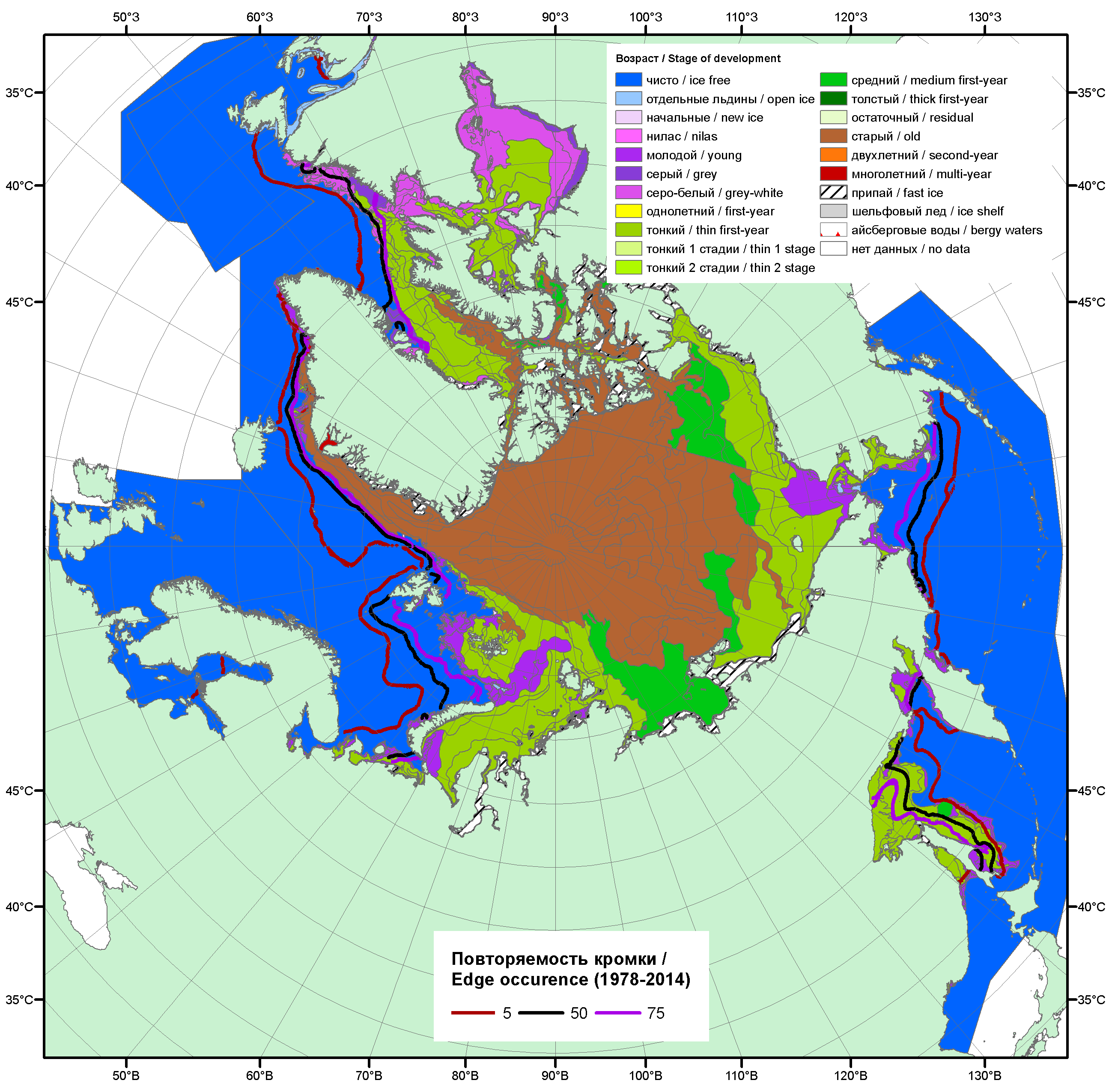 Рисунок 1а – Обзорная ледовая карта СЛО за 02.01.2017 - 10.01.2017 г. на основе ледового анализа ААНИИ (10.01), Канадской ледовой службы (02.01), Национального ледового центра США (05.01) положение метеорологический дрейфующих буев IABP и Argos на 10.01.2017T1200+00 и повторяемость кромки за 01-05.01 за период 1979-2012 гг. по наблюдениям SSMR-SSM/I-SSMIS (алгоритм NASATEAM).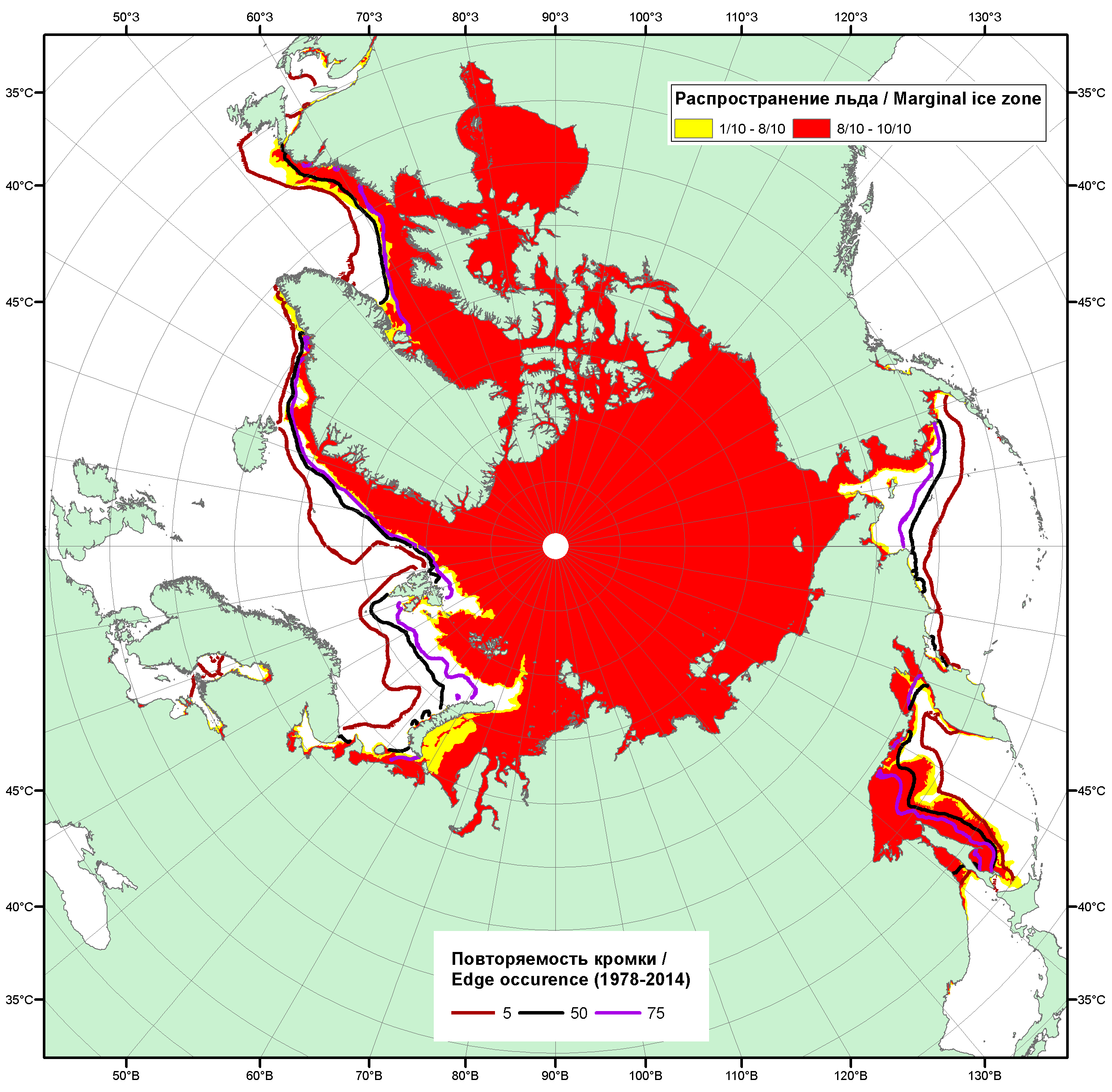 Рисунок 1б – Положение кромки льда и зон разреженных (<8/10) и сплоченных (≥8/10) льдов СЛО за 09.01.2017 г. на основе ледового анализа Национального Ледового Центра США, положение метеорологический дрейфующих буев IABP и Argos на 10.01.2017T1200+00 и повторяемость кромки за 06-10.01 за период 1979-2012 гг. по наблюдениям SSMR-SSM/I-SSMIS (алгоритм NASATEAM)Рисунок 2 – Обзорная ледовая карта СЛО за 02. - 10.01.2017 г. и аналогичные периоды 2007-2016 гг. на основе ледового анализа ААНИИ, Канадской ледовой службы и Национального ледового центра США.Рисунок 3 – Поля распределения средневзвешенной толщины льда на основе совместной модели морского льда – океана ACNFS (HYCOM/NCODA/CICE) 10.01 за 2012-2017 гг. Таблица 1 – Динамика изменения значений ледовитости по сравнению с предыдущей неделей для морей Северной полярной области за 02 – 08.01.2017 г. по данным наблюдений SSMR-SSM/I-SMISТаблица 2 - Медианные значения ледовитости для Северной полярной области, 3-х меридиональных секторов и моря СМП за текущие 30 и 7-дневные интервалы и её аномалии от 2012-2016 гг. и интервалов 2007-2017 гг. и 1978-2017 гг. по данным наблюдений SSMR-SSM/I-SSMIS, алгоритмы NASATEAMСеверная полярная областьСектор 45°W-95°E (Гренландское - Карское моря)Сектор 95°E-170°W (моря Лаптевых - Чукотское, Берингово, Охотское)Сектор 170°W-45°W (море Бофорта и Канадская Арктика)Северный Ледовитый океанМоря СМП (моря Карское-Чукотское)Таблица 3 – Экстремальные и средние значения ледовитости для Северной полярной области, 3 меридиональных секторов и моря СМП за текущий 7-дневный интервал по данным наблюдений SSMR-SSM/I-SSMIS, алгоритмы NASATEAMСеверная полярная областьСектор 45°W-95°E (Гренландское - Карское моря)Сектор 95°E-170°W (моря Лаптевых - Чукотское, Берингово, Охотское)Сектор 170°W-45°W (море Бофорта и Канадская Арктика)Северный Ледовитый океанМоря СМП (моря Карское-Чукотское)Рисунок 4 – Ежедневные оценки сезонного хода ледовитости для Северной Полярной Области и трех меридиональных секторов за период 26.10.1978 - 08.01.2017 по годам на основе расчетов по данным SSMR-SSM/I-SSMIS, алгоритмы NASATEAM: а) Северная полярная область, б) сектор 45°W-95°E (Гренландское – Карское моря), в) сектор 95°E-170°W (моря Лаптевых – Чукотское и Берингово, Охотское), г) сектор 170°W-45°W (море Бофорта и Канадская Арктика), д) Северный Ледовитый океан, е) Северный морской путь (Карское - Чукотское моря).Рисунок 5 – Медианные распределения сплоченности льда за текущие 7 и 30-дневные промежутки и её разности относительно медианного распределения за те же месяца за периоды 1979-2017 (центр) и 2007-2017 гг. (справа) на основе расчетов по данным SSMR-SSM/I-SSMIS, алгоритмы NASATEAM.Южный океан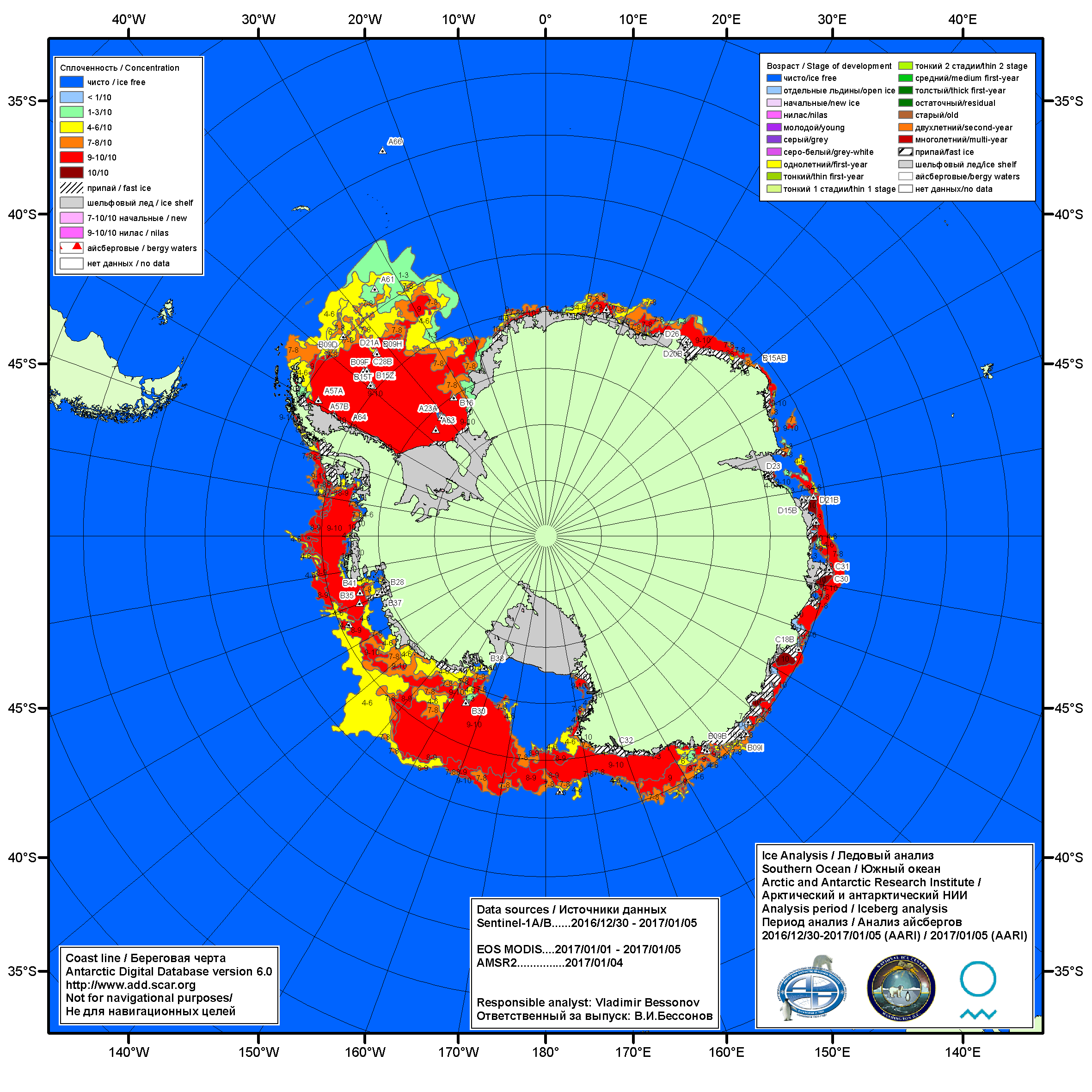 Рисунок 6а – Ледовая карта Южного океана (цветовая окраска по общей сплоченности) и расположение крупных айсбергов на основе информации совместного ледового анализа НЛЦ США, ААНИИ и НМИ (Норвегия) за 05.01.2017.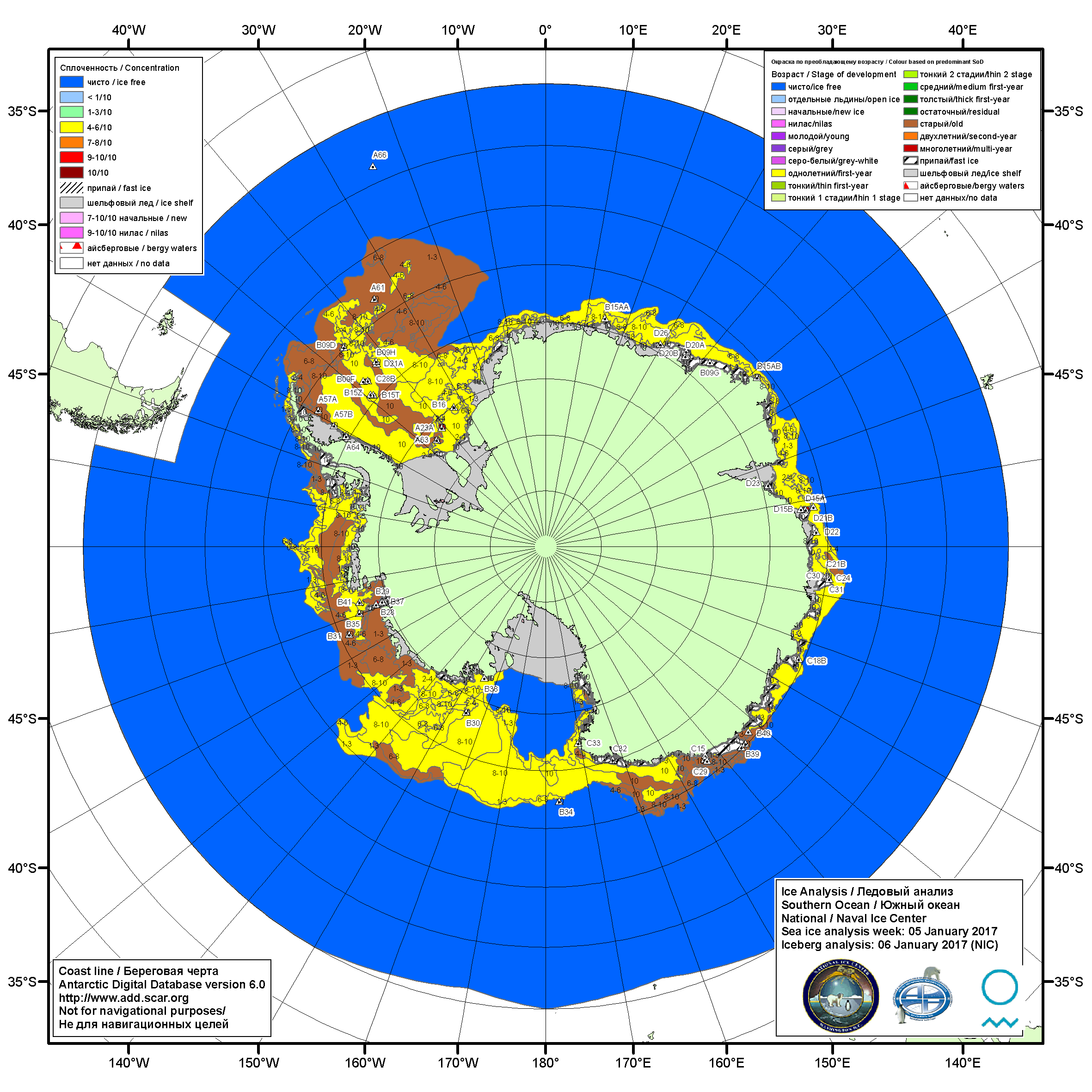 Рисунок 6б – Ледовая карта Южного океана (цветовая окраска по возрасту) и расположение крупных айсбергов на основе информации совместного ледового анализа НЛЦ США, ААНИИ и НМИ (Норвегия) за 05.01.2017.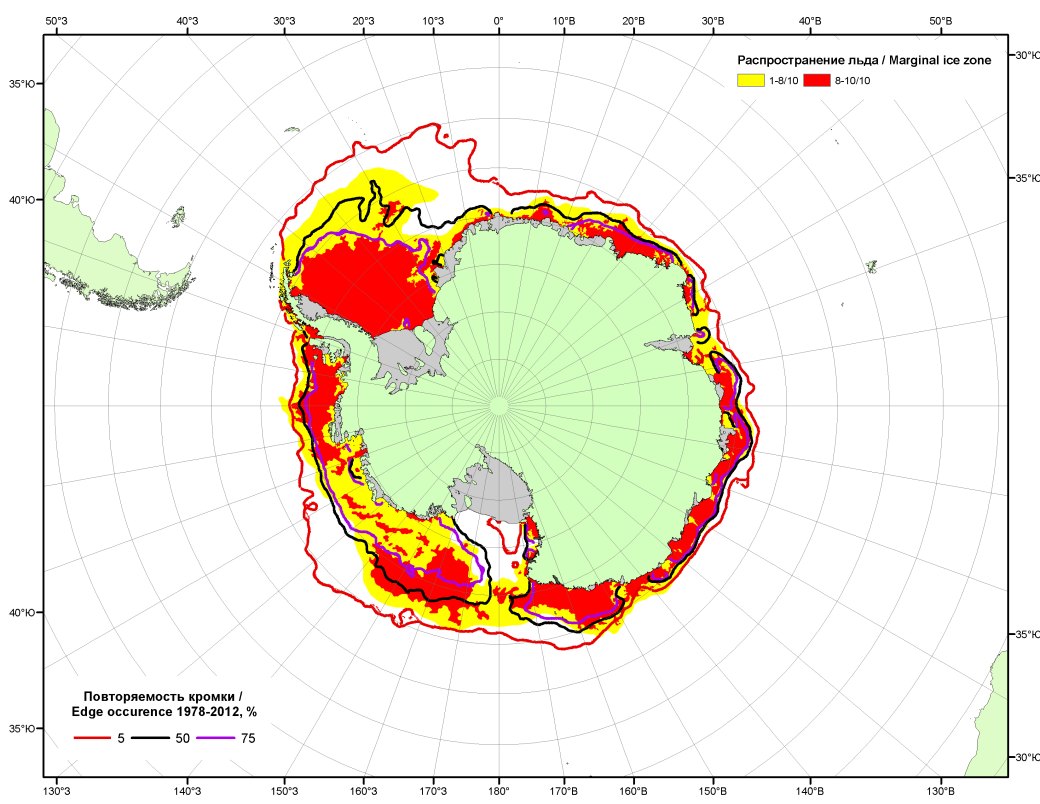 Рисунок 6в – Положение кромки льда и зон разреженных (<8/10) и сплоченных (≥8/10) льдов Южного океана за 09.01.2017 г. на основе ледового анализа Национального Ледового Центра США, положение метеорологический дрейфующих буев IABP и Argos на 10.01.2017T1200+00 и повторяемость кромки за 06-10.01 за период 1979-2014 гг. по наблюдениям SSMR-SSM/I-SSMIS (алгоритм NASATEAM)Рисунок 7 – Ежедневные оценки сезонного хода ледовитости Южного Океана и меридиональных секторов за период 26.10.1978 – 08.01.2017 по годам на основе расчетов по данным SSMR-SSM/I-SSMIS, алгоритм NASATEAM: а) Южный Океан, б) Атлантический сектор (60°W-30°E, море Уэдделла), в) Индоокеанский сектор (30°E-150°E, моря Космонавтов, Содружества, Моусона), г) Тихоокеанский сектор (150°E-60°W, моря Росса, Беллинсгаузена) Рисунок 8 – Медианные распределения общей сплоченности льда за текущие 7 и 30-дневные промежутки (слева) и её разности относительно медианного распределения за тот же месяц за периоды 1978-2017 (центр) и 2007-2017 гг. (справа) на основе расчетов по данным SSMR-SSM/I-SSMIS, алгоритм NASATEAMТаблица 4 – Динамика изменения значений ледовитости по сравнению с предыдущей неделей для морей Южного океана за 02 - 08.01.2017 г. по данным наблюдений SSMR-SSM/I-SSMISТаблица 5 - Медианные значения ледовитости для Южного океана и 3 меридиональных секторов за текущие 30 и 7-дневные интервалы и её аномалии от 2012-2016 гг. и интервалов 2007-2017 гг. и 1978-2017 гг. по данным наблюдений SSMR-SSM/I-SSMIS, алгоритм NASATEAMЮжный ОкеанАтлантический сектор (60°W-30°E, море Уэдделла)Индоокеанский сектор (30°E-150°E, моря Космонавтов, Содружества, Моусона)Тихоокеанский сектор (150°E-60°W, моря Росса, Беллинсгаузена)Таблица 6 – Экстремальные значения ледовитости для Южного океана и 3 меридиональных секторов за текущий 7-дневный интервал по данным наблюдений SSMR-SSM/I-SSMIS, алгоритм NASATEAMЮжный ОкеанАтлантический сектор (60°W-30°E, море Уэдделла)Индоокеанский сектор (30°E-150°E, моря Космонавтов, Содружества, Моусона)Тихоокеанский сектор (150°E-60°W, моря Росса, Беллинсгаузена)Приложение 1 – Статистические значения ледовитостей по отдельным акваториям Северной Полярной Области и Южного океанаТаблица 7 – Средние, аномалии среднего и экстремальные значения ледовитостей для Северной полярной области и её отдельных акваторий за текущие 7-дневный (неделя) и 30-дневный промежутки времени по данным наблюдений SSMR-SSM/I-SSMIS, алгоритм NASATEAM за период 1978-2017 гг.02-08.0109.12-08.01Таблица 8 – Средние, аномалии среднего и экстремальные значения ледовитостей для Южного океана и его отдельных акваторий за текущие 7-дневный (неделя) и 30-дневный промежутки времени по данным наблюдений SSMR-SSM/I-SSMIS, алгоритм NASATEAM за период 1978-2017 гг.02-08.0109.12-08.01Таблица 9 – Динамика изменения значений ледовитости по сравнению с предыдущей неделей для морей Северной полярной области и Южного океана за текущий 7-дневный (неделя) промежуток времени по данным наблюдений SSMIS02-08.0102-08.0102-08.0102-08.0102-08.0102-08.0102-08.01Характеристика исходного материала и методика расчетовДля иллюстрации ледовых условий Арктического региона представлены совмещенные региональные карты ААНИИ, ГМЦ России, ледовой службы Германии (BSH), Канадской ледовой службы – КЛС и Национального ледового центра США - НЛЦ. Совмещение карт выполнено путем перекрытия слоев (ААНИИ, слой #1), (региональная карта НЛЦ, слой #1), (ГМЦ России, слой #1), (BSH, слой #1) -> (КЛС, слой #2)  –> (обзорная карта НЛЦ, слой #3). Как результат, карты ААНИИ характеризуют ледовые условия морей Гренландского…Бофорта и Охотского, карты ГМЦ России – Азовского, Каспийского и Белого, карты НЛЦ – Берингова моря, карты BSH – Балтийского карты КЛС - морей Бофорта, Канадского архипелага, Баффина, Девисова пролива, Лабрадор, Св. Лаврентия, а НЛЦ - Арктического Бассейна, Линкольна,  южной части Гренландского моря, а также в летний период – моря Бофорта, Чукотское и Берингово (при этом полный охват карт НЛЦ – вся акватория СЛО и субполярные моря). Для построения совмещенных карт используется архив данных в обменном формате ВМО СИГРИД3 Мирового центра данных по морскому льду (МЦД МЛ). В пределах отдельного срока выборка карт из архива проводилась по критериям близости карт к сроку выпуска карты ААНИИ с максимальным интервалом времени между картами до 7 суток (день недели выпуска карт ААНИИ и ГМЦ России– каждая среда, BSH – каждый понедельник, КЛС – каждый вторник, НЛЦ – 1 раз в 2 недели по вторникам для циркумполярных карт и понедельник – четверг для региональных карт). Для иллюстрации полей толщин льда СЛО использованы ежедневные данные по распределению средневзвешенной толщины льда численной модели ACNFS. Численная модель ACNFS имеет пространственное разрешение 1/12° и является совместной моделью морского льда – океана диагностики и краткосрочного прогнозирования состояния ледяного покрова  всех акваторий Северного полушария севернее 40 с.ш. В модели ACNFS используется ледовый блок CICE (Hunke and Lipscomb, 2008), совмещенный с  моделью океана HYCOM (Metzger et al., 2008, 2010). Атмосферный форсинг включает поля приземных метеопараметров и радиационного баланса поверхности. Исходная ледовая информация, используемая для расчетов по модели, включают данные альтиметра, ТПО, сплоченность, профиля температуры и солёности воды.Для иллюстрации ледовых условий Южного океана, а также Северной Полярной области за последние сутки используются ежедневные циркумполярные ледовые информационные продукты НЛЦ США по оценке расположения кромки льда и ледяных массивов - MIZ (Marginal Ice Zone). Для цветовой окраски карт использован стандарт ВМО (WMO/Td. 1215) для зимнего (по возрасту) и летнего (по общей сплоченности) периодов. Следует также отметить, что в зонах стыковки карт ААНИИ, ГМЦ России, КЛС и НЛЦ наблюдается определенная несогласованность границ и характеристик ледовых зон вследствие ряда различий в ледовых информационных системах подготавливающих служб (карты для Балтийского моря представлены только BSH или ААНИИ). Однако, данная несогласованность несущественна для целей интерпретации ледовых условий в рамках настоящего обзора. Для получения оценок ледовитости (extent) и приведенной ледовитости – площади льда (area) отдельных секторов, морей, частей морей Северной полярной области и Южного океана и климатического положения кромок заданной повторяемости на основе данных спутниковых систем пассивного микроволнового зондирования SSMR-SSM/I-SSMIS-AMSR2 в МЦД МЛ ААНИИ принята следующая технология расчетов:источник данных – архивные (Cavalieri et al., 2008, Meier et al., 2006) и квазиоперативные (Maslanik and Stroeve, 1999) c задержкой 1-2 дня ежедневные матрицы (поля распределения) оценок общей сплоченности Северной (севернее 45° с.ш.) и Южной (южнее 50° с.ш.) Полярных областей на основе обработанных по алгоритму NASATEAM данных многоканальных микроволновых радиометров SSMR-SSM/I-SSMIS ИСЗ NIMBUS-7 и DMSP за период с 26.10.1978 г. по настоящий момент времени, копируемые с сервера НЦДСЛ;источник данных – ежедневные матрицы (поля распределения) оценок общей сплоченности Северной и Южной полярной областей на основе обработанных по алгоритму Bootstrap данных многоканального микроволнового радиометра AMSR2 ИСЗ GCOM-W1(SHIZUKU) за период с 01.07.2012 г. по настоящий момент времени, предоставленные Японским космическим агентством (provided by JAXA);область расчета – Северная и Южная Полярные области и их регионы с использованием масок океан/суша НЦДСЛ (http://nsidc.org/data/polar_stereo/tools_masks.html);границы используемых масок расчета отдельных меридиональных секторов, морей, частей морей Северной полярной области и Южного океана представлены на рисунках П1 – П2, не совпадают с используемыми в НЦДСЛ масками для отдельных акваторий Мирового океана и основаны на номенклатуре ААНИИ для морей Евразийского шельфа (Гренландское - Чукотское), Атласе Северного ледовитого океана (1980) и Атласе океанов (1980) издательства ГУНИО МО.вычислительные особенности расчета – авторское программное обеспечение ААНИИ с сохранением точности расчетов и оценке статистических параметров по гистограмме распределения и свободно-распространяемое программное обеспечение GDAL для векторизации полей климатических параметров;Исходная информация в формате ВМО СИГРИ3 доступна на сервере МЦД МЛ по адресам http://wdc.aari.ru/datasets/d0004 (карты ААНИИ), http://wdc.aari.ru/datasets/d0031 (карты КЛС), http://wdc.aari.ru/datasets/d0032 (карты НЛЦ), ), http://wdc.aari.ru/datasets/d0033  (карты ГМЦ России) и ), http://wdc.aari.ru/datasets/d0035 (карты BSH).   В графическом формате PNG совмещенные карты ААНИИ-КЛС-НЛЦ доступны по адресу http://wdc.aari.ru/datasets/d0040. Результаты расчетов ледовитости Северной, Южной полярных областей, их отдельных меридиональных секторов, морей и частей морей доступны на сервере МЦД МЛ ААНИИ в каталогах соответственно http://wdc.aari.ru/datasets/ssmi/data/north/extent/ и http://wdc.aari.ru/datasets/ssmi/data/south/extent/.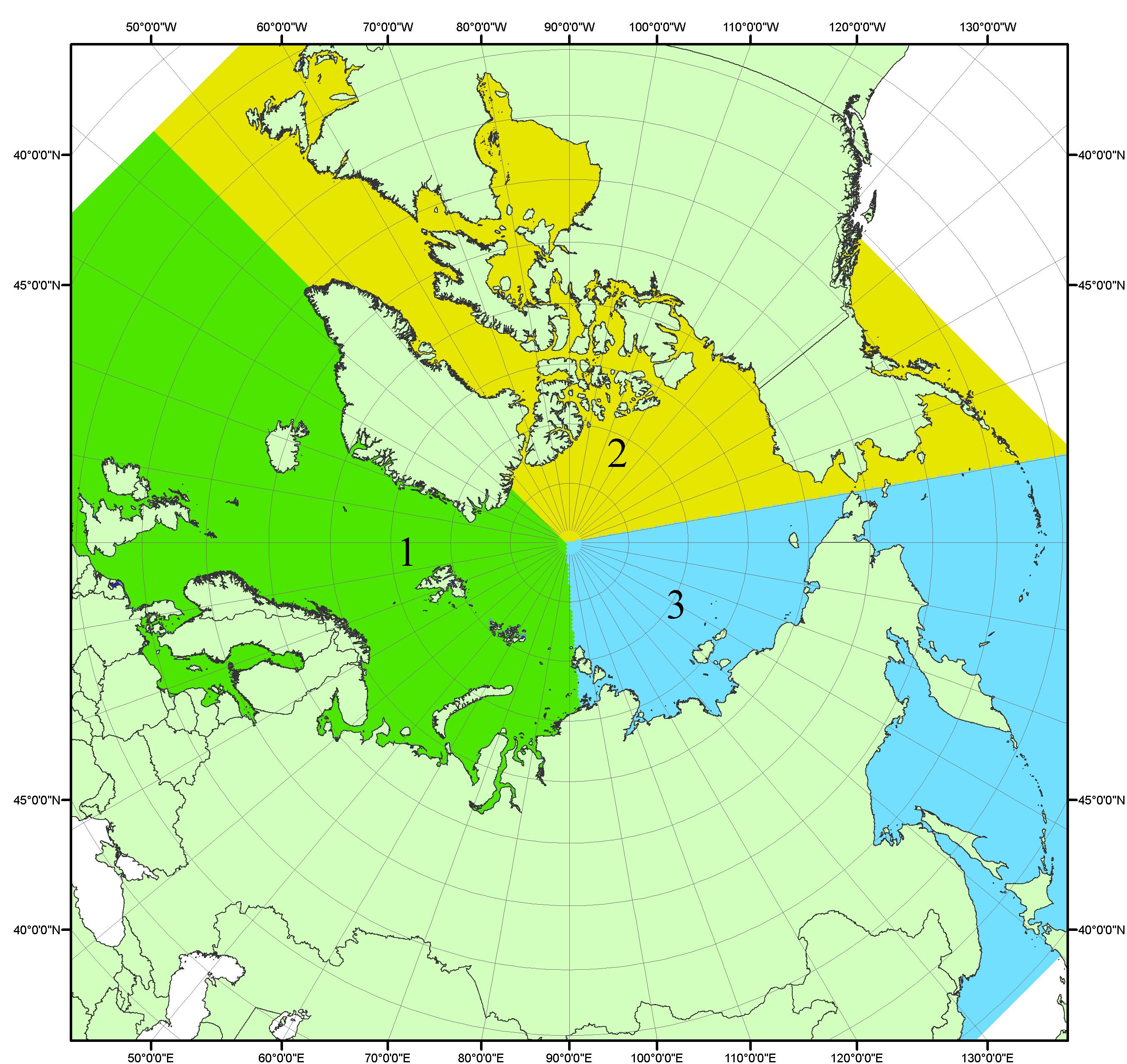 Рисунок П1 – Секторальное деление северной полярной области. 1 - Сектор 45°W-95°E (Гренландское - Карское моря); 2 - Сектор 170°W-45°W (море Бофорта и Канадская Арктика); 3 - Сектор 95°E-170°W (моря Лаптевых - Чукотское, Берингово, Охотское, Японское)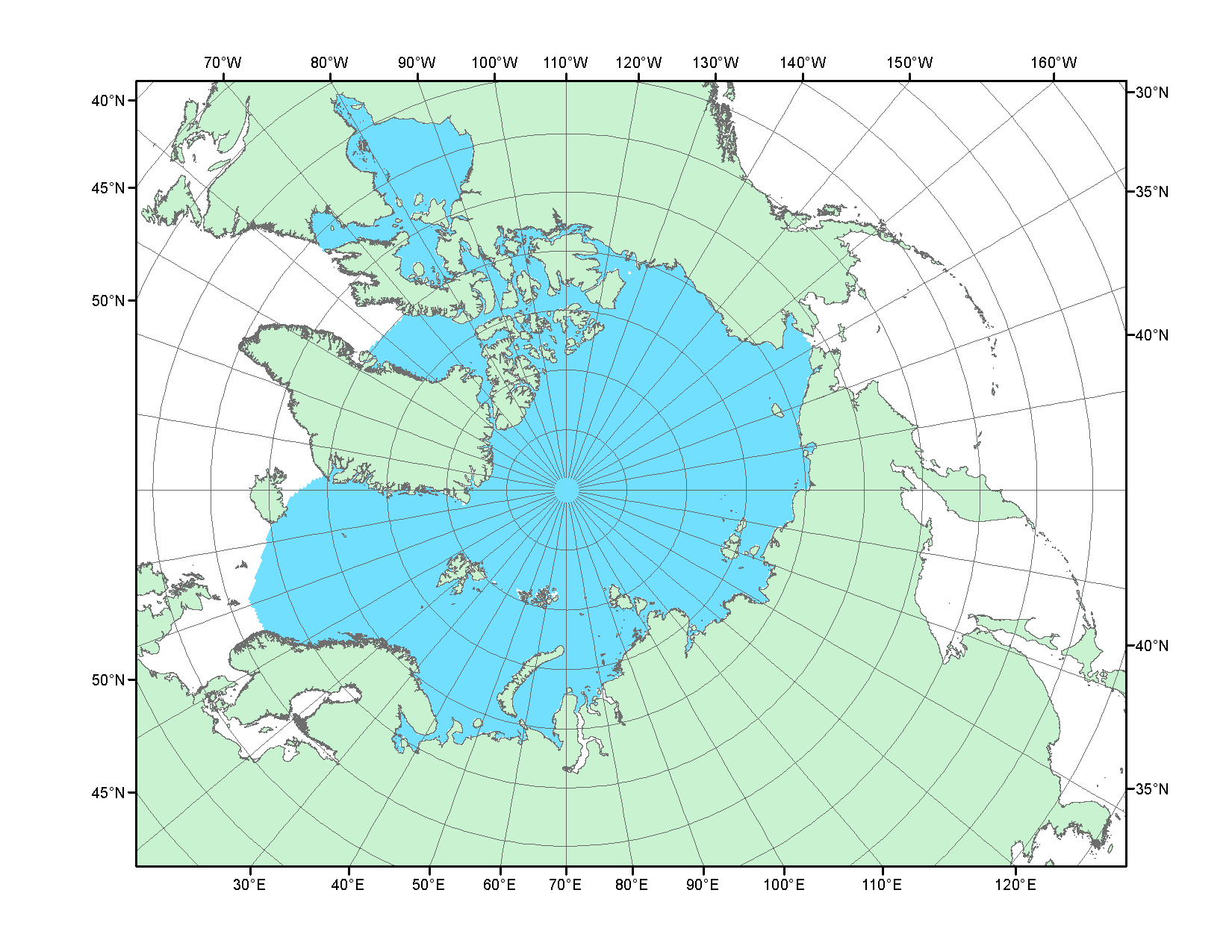 Рисунок П2 – Северный ледовитый океан в официальных границах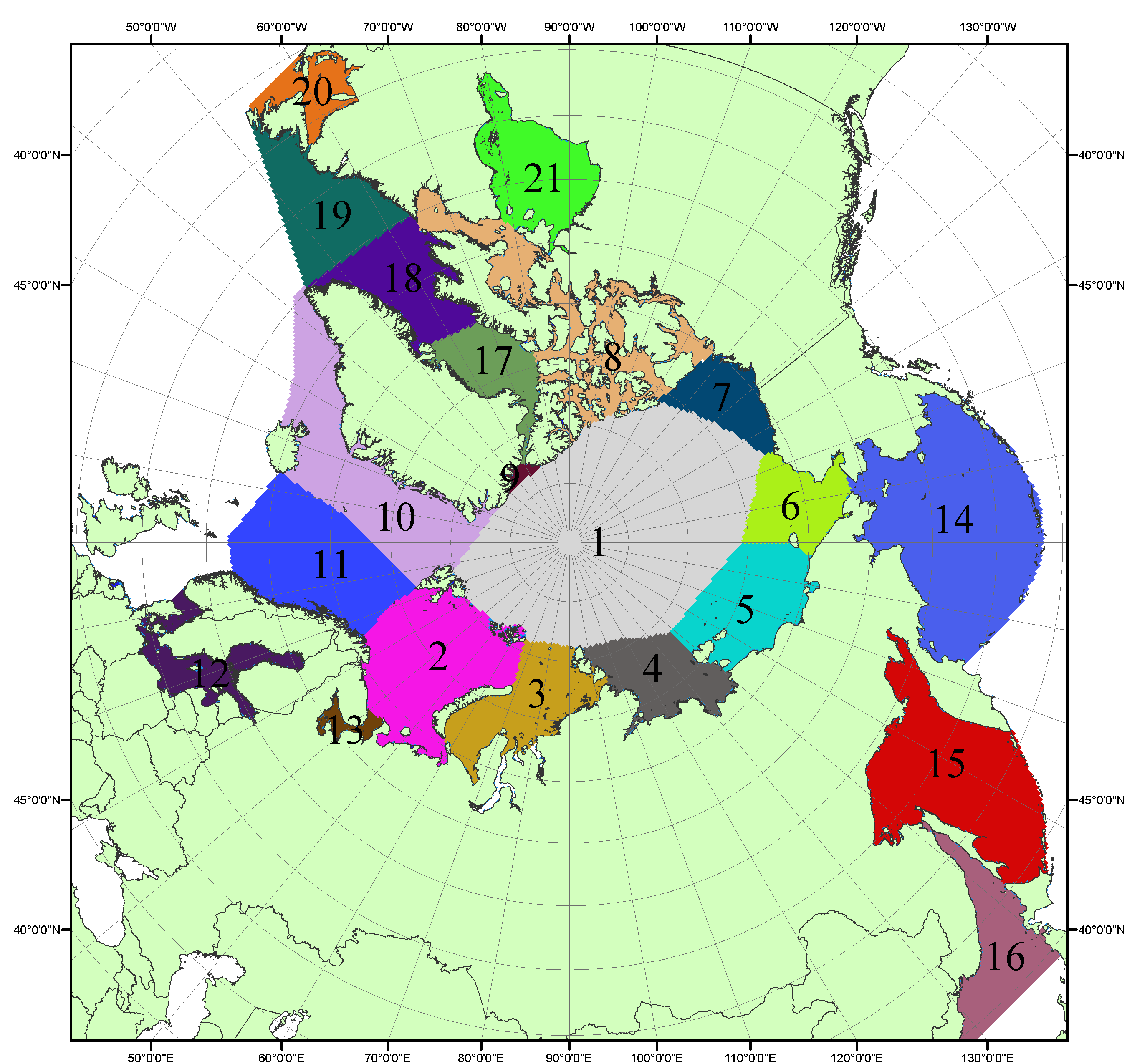 Рисунок П3 – Моря северной полярной области. 1 – Арктический бассейн; 2- Баренцево море; 3 – Карское море; 4 – море Лаптевых; 5 - Восточно-Сибирское море; 6 – Чукотское море; 7 – море Бофорта; 8 – Канадский архипелаг; 9 – море Линкольна; 10 – Гренландское море; 11 – Норвежское море; 12 – Балтийское море; 13 – Белое море; 14 – Берингово море; 15 – Охотское море; 16 – Японское море; 17 – море Баффина; 18 – Дейвисов пролив; 19 – море Лабрадор; 20 – залив Святого Лаврентия; 21 – Гудзонов залив.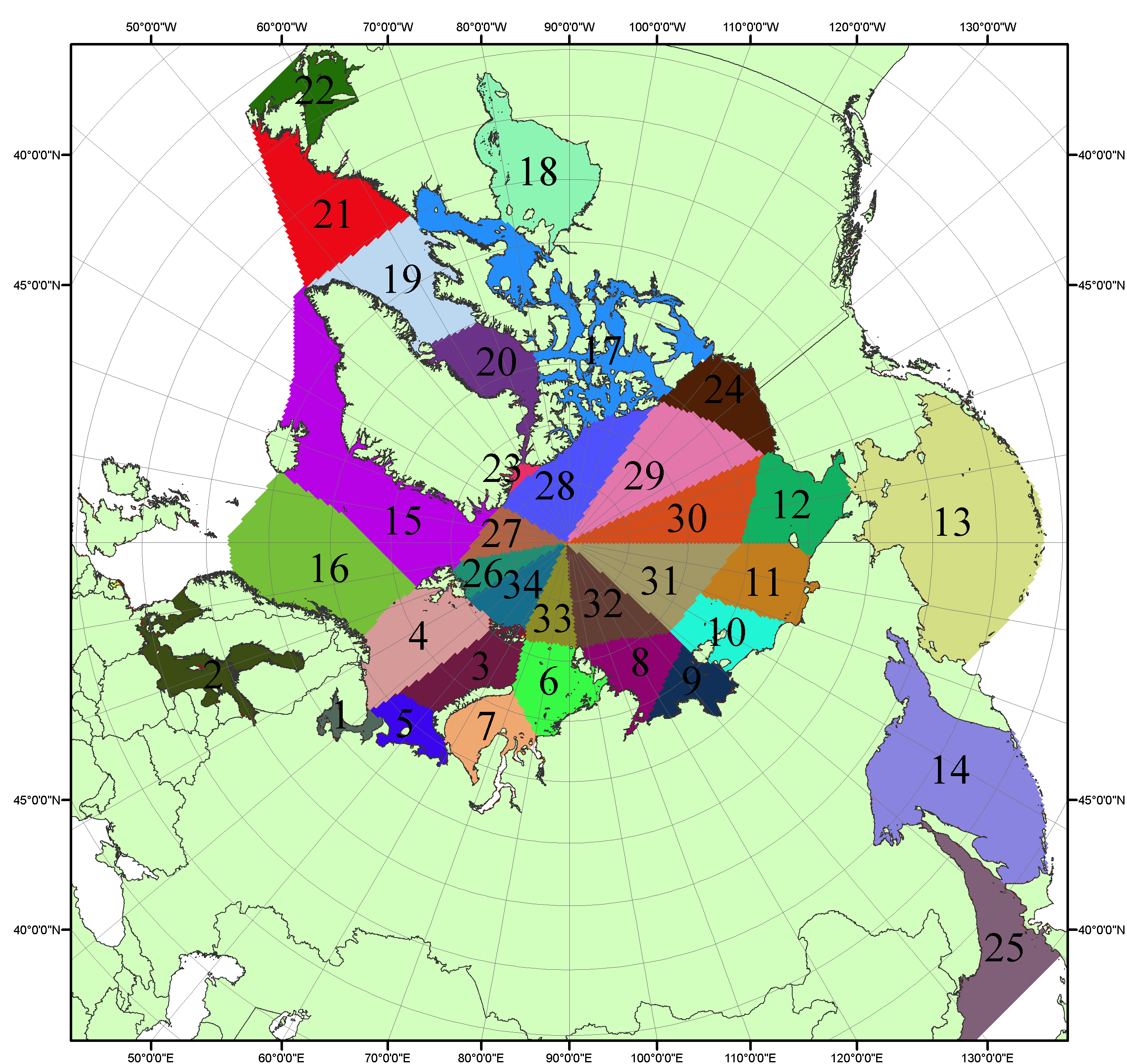 Рисунок П4 – Сектора и моря северной полярной области. 1 - Белое море; 2- Балтийское море; 3 – Баренцево море (СВ); 4 – Баренцево море (З); 5 - Баренцево море (ЮВ); 6 – Карское море (СВ); 7 – Карское море (ЮЗ); 8 – море Лаптевых (В); 9 – море Лаптевых (З); 10 – Восточно-Сибирское море (З); 11 – Восточно-Сибирское море (В); 12 –Чукотское море; 13 –Берингово море; 14 – Охотское море; 15 –Гренландское море; 16 – Норвежское море; 17 – Канадский архипелаг; 18 – Гудзонов залив; 19 – Дейвисов пролив; 20 - море Баффина; 21 – море Лабрадор; 22 - залив Святого Лаврентия; 23 - море Линкольна; 24 - море Бофорта; 25 - Японское море; 26 - сектор АО (30°з.д. – 10°в.д.); 27 – сектор АО (10°в.д. – 30°в.д.); 28 - сектор АО (30°в.д. – 65°в.д.); 29 - сектор АО (65°в.д. – 96°в.д.);30 - сектор АО (96°в.д. – 140°в.д.);31 - сектор АО (140°в.д. – 180°в.д.); 32 - сектор АО (180°в.д. – 156°з.д.); 33 - сектор АО (156°з.д. – 123°з.д.); 34 - сектор АО (123°з.д. – 30°з.д.).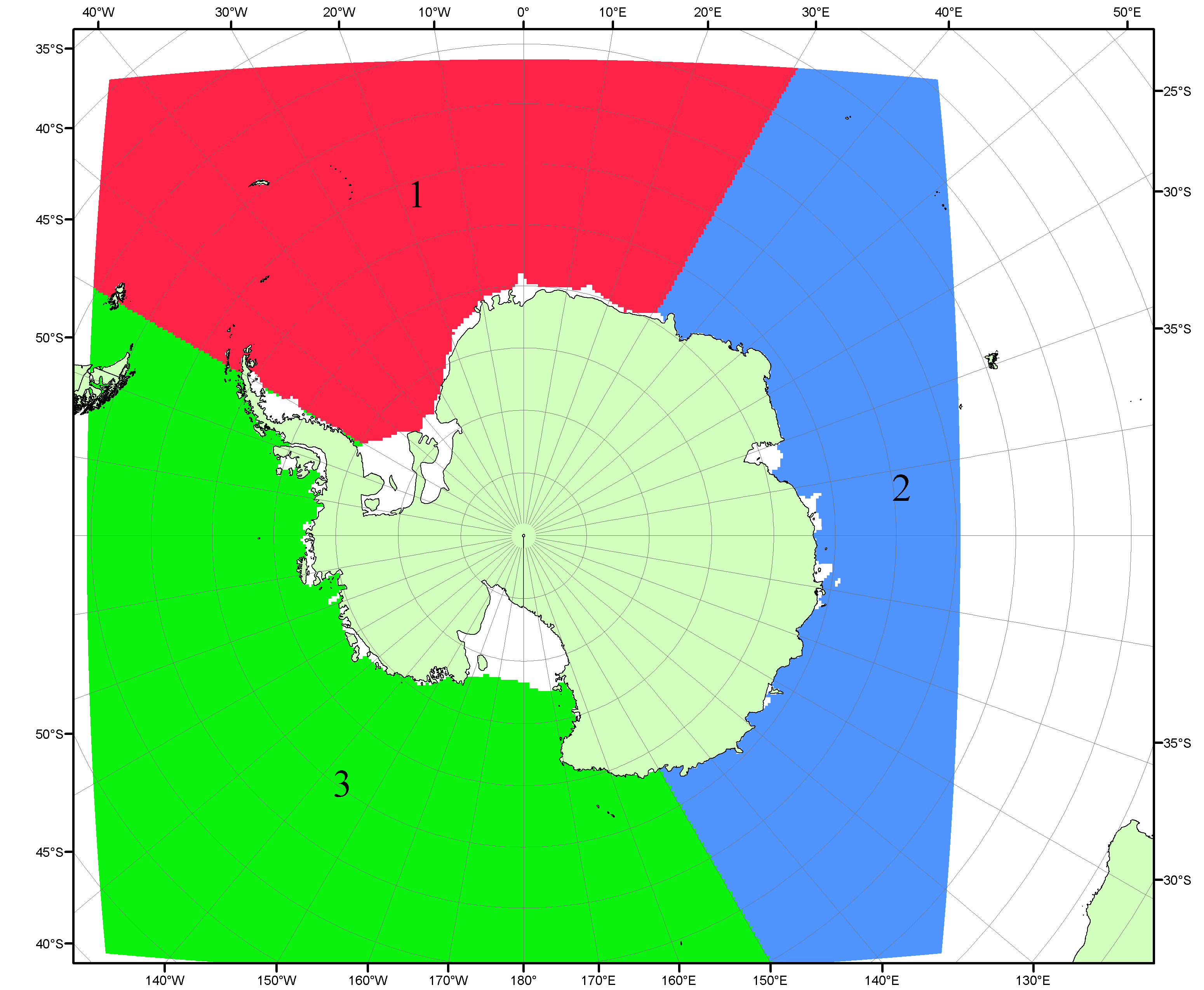 Рисунок П5 – Секторальное деление Южного океана. 1 - Атлантический сектор (60°W-30°E, море Уэдделла); 2 - Индоокеанский сектор (30°E-150°E, моря Космонавтов, Содружества, Моусона); 3 - Тихоокеанский сектор (150°E-60°W, моря Росса, Беллинсгаузена)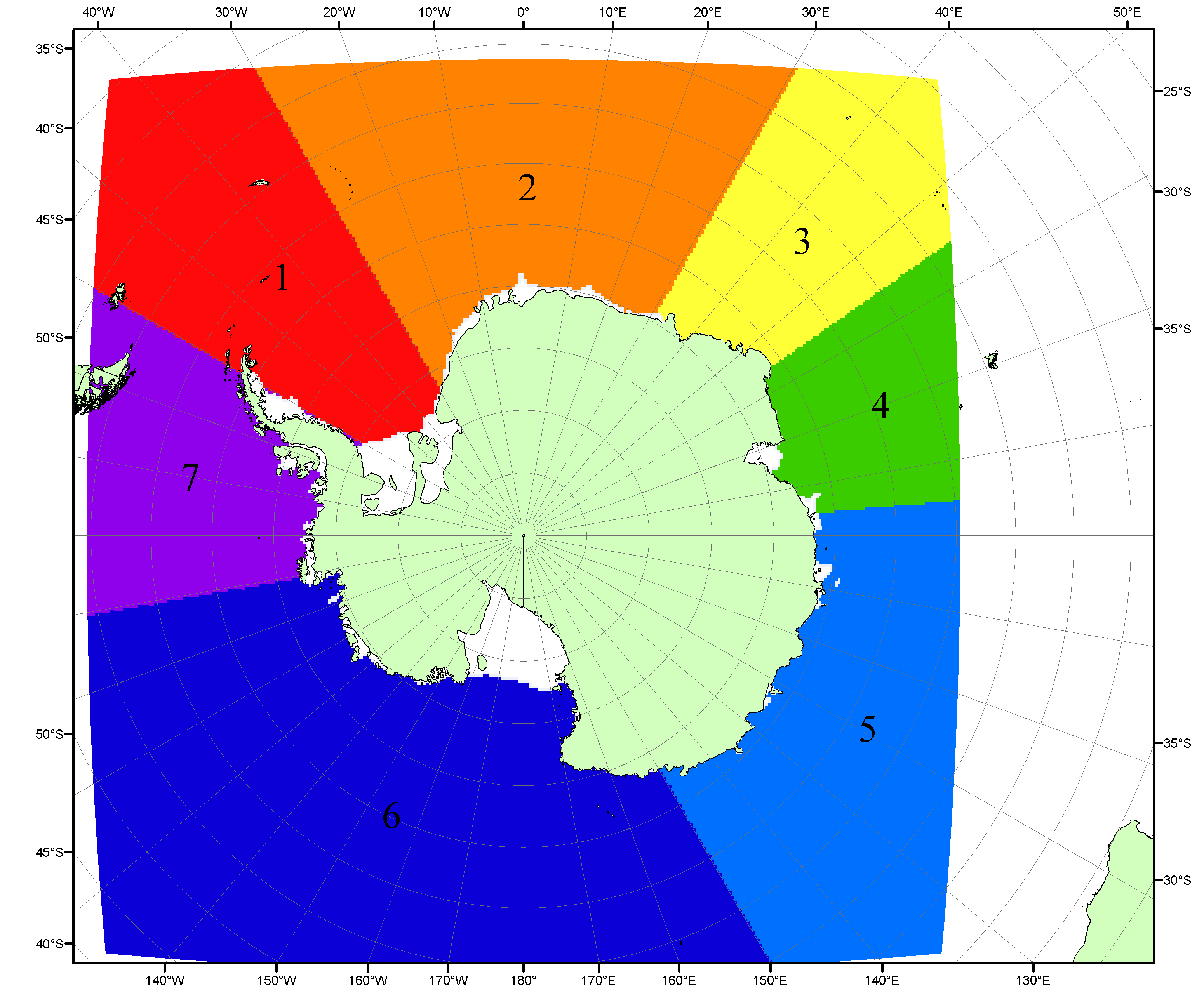 Рисунок П6 – Моря Южного океана. 1 – Западная часть моря Уэдделла; 2- Восточная часть моря Уэдделла; 3 – Море Космонавтов; 4 – море Содружества; 5 – море Моусона; 6 – море Росса; 7 – Море Беллинсгаузена.Список источников1. Атлас океанов. Северный Ледовитый океан. – 1980. М: Изд. ГУНИО МО СССР ВМФ – 184 с.2. Атлас океанов. Термины. Понятия. Справочные таблицы. - Изд. ВМФ МО СССР.-1980.3. Границы океанов и морей. – 1960. Л.: Изд. ГУНИО ВМФ. – 51 с.4. Andersen, S., R. Tonboe, L. Kaleschke, G. Heygster, and L. T. Pedersen, Intercomparison of passive microwave sea ice concentration retrievals over the high-concentration Arctic sea ice.// J. Geophys. Res. – 2007. – Vol. 112. C08004, doi:10.1029/2006JC003543.5. Cavalieri, D., C. Parkinson, P. Gloersen, and H. J. Zwally. 1996, updated 2008. Sea Ice Concentrations from Nimbus-7 SMMR and DMSP SSM/I Passive Microwave Data, [1978.10.26 – 2007.12.31]. Boulder, Colorado USA: National Snow and Ice Data Center. Digital media.6. Meier, W., F. Fetterer, K. Knowles, M. Savoie, M. J. Brodzik. 2006, updated quarterly. Sea Ice Concentrations from Nimbus-7 SMMR and DMSP SSM/I Passive Microwave Data, [2008.01.01 – 2008.03.25]. Boulder, Colorado USA: National Snow and Ice Data Center. Digital media.7. Maslanik, J., and J. Stroeve. 1999, updated daily. Near-Real-Time DMSP SSM/I-SSMIS Daily Polar Gridded Sea Ice Concentrations, [2008.03.26 – present moment]. Boulder, Colorado USA: National Snow and Ice Data Center. Digital media.8. Ice Chart Colour Code Standard. - JCOMM Technical Report Series No. 24, 2004, WMO/TD-No.1215. (http://jcomm.info/index.php?option=com_oe&task=viewDocumentRecord&docID=4914)9. JAXA GCOM-W1 ("SHIZUKU") Data Providing Service - http://gcom-w1.jaxa.jp/index.html 10. ACNFS on Internet - http://www7320.nrlssc.navy.mil/hycomARC 11. Posey, P.G., E.J. Metzger, A.J. Wallcraft, O.M Smedstad and M.W. Phelps, 2010: Validation of the 1/12° Arctic Cap Nowcast/Forecast System (ACNFS). Naval Report NRL/MR/7320-10-9287, Stennis Space Center, MS.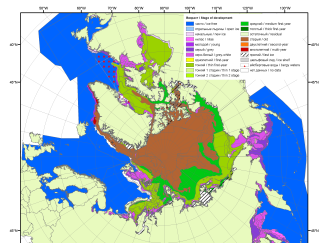 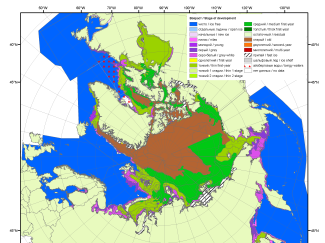 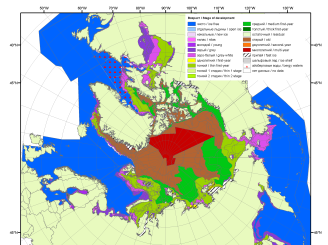 200720102011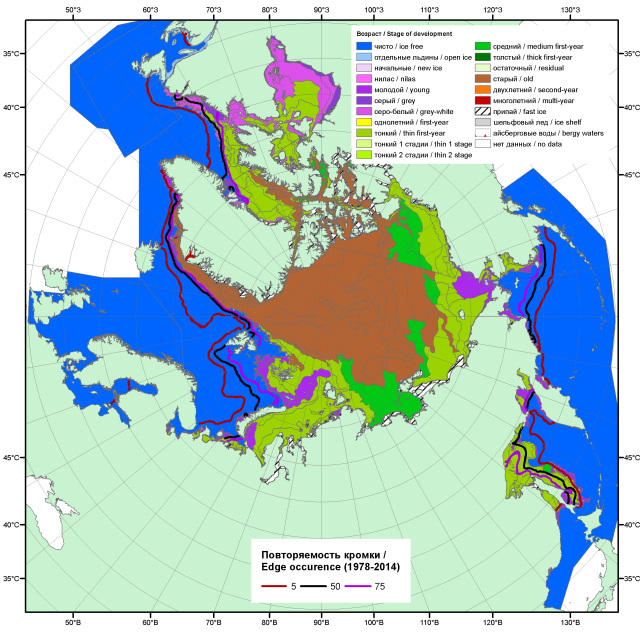 20172017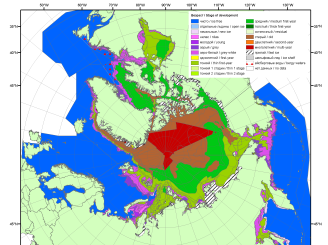 20172017201220172017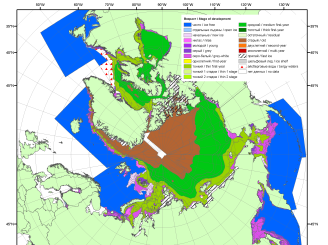 201720172013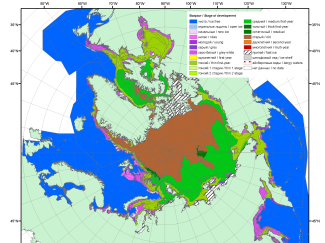 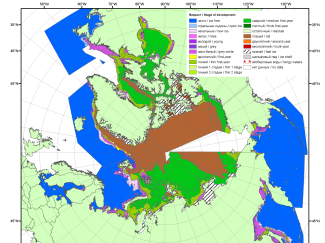 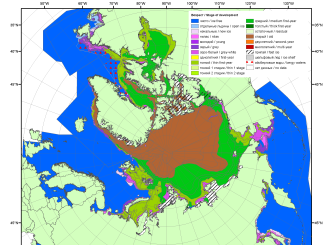 201620152014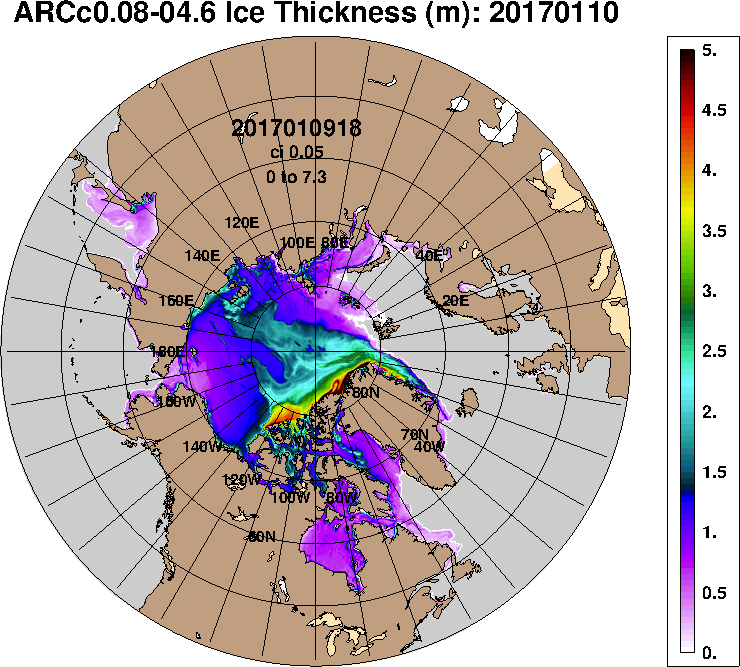 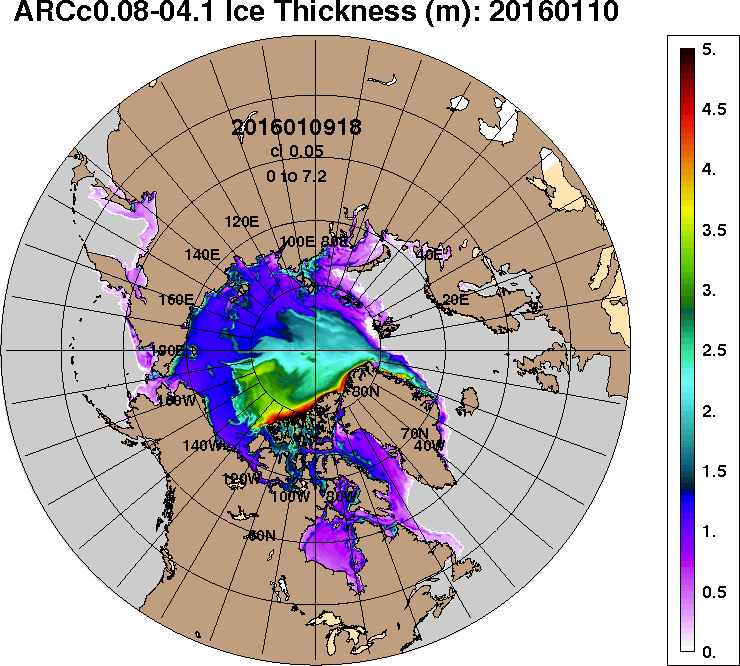 2017-01-102016-01-10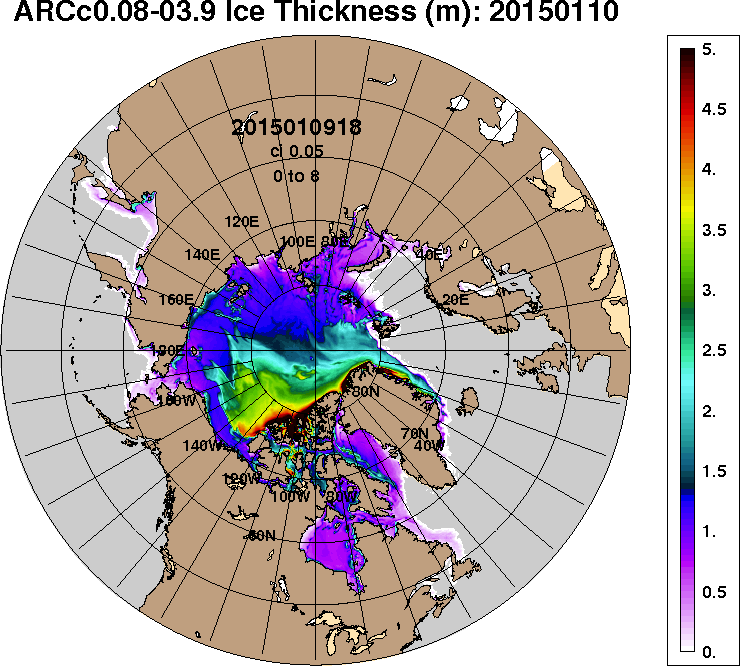 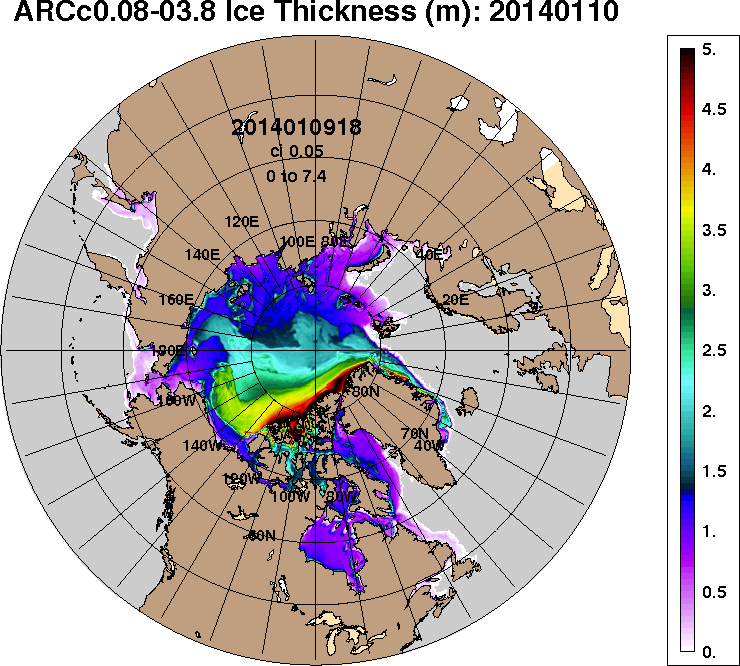 2015-01-102014-01-10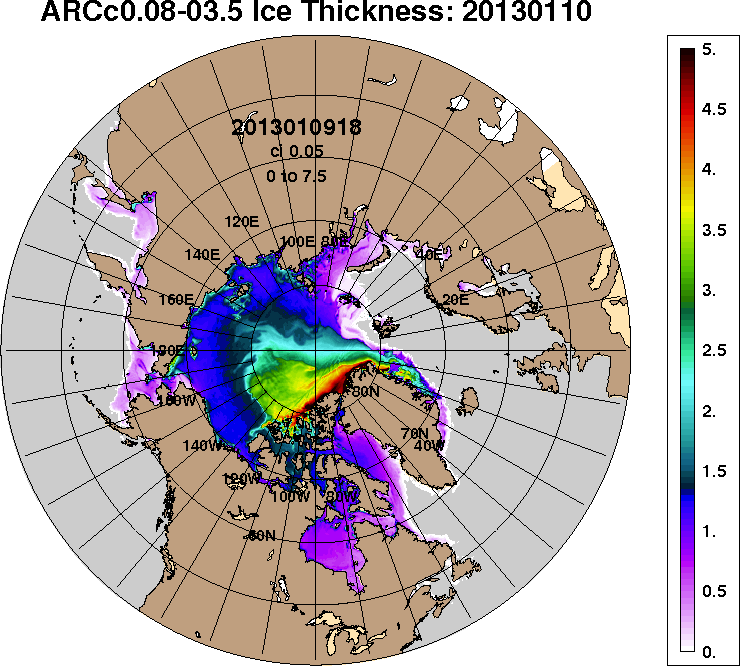 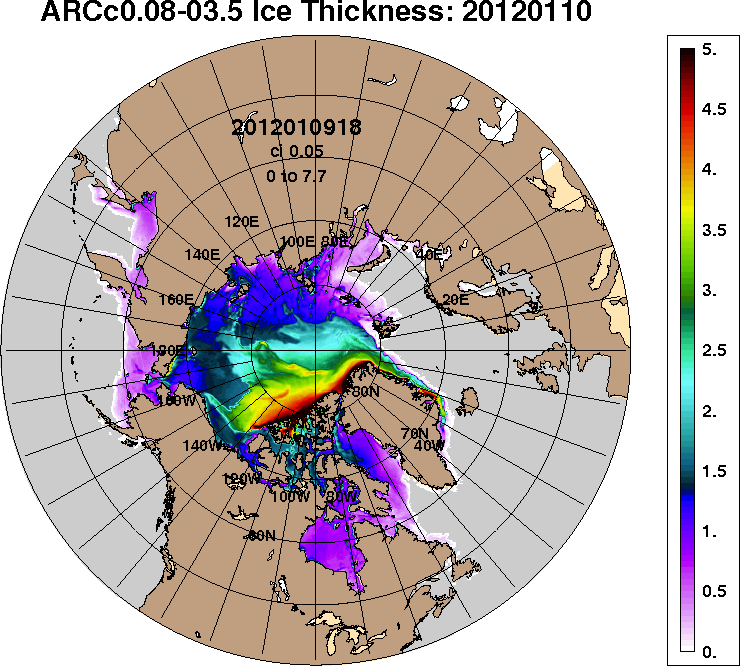 2013-01-102012-01-10РегионСеверная полярная областьСектор 45°W-95°E (Гренландское - Карское моря)Сектор 95°E-170°W (моря Лаптевых - Чукотское, Берингово, Охотское)Сектор 170°W-45°W (море Бофорта и Канадская Арктика)Северный Ледовитый океанМоря СМП (моря Карское-Чукотское)Разность442.9312.5162.4-31.9274.263.5тыс.кв.км/сут.63.344.623.2-4.639.29.1МесяцS, тыс. км2Аномалии, тыс км2/%Аномалии, тыс км2/%Аномалии, тыс км2/%Аномалии, тыс км2/%Аномалии, тыс км2/%Аномалии, тыс км2/%Аномалии, тыс км2/%МесяцS, тыс. км22012 г2013 г2014 г2015 г2016 г2007-2017гг1978-2017гг09.12-08.0112029.0-675.8-407.2-554.7-700.6-495.3-550.4-1297.809.12-08.0112029.0-5.3-3.3-4.4-5.5-4.0-4.4-9.702-08.0112839.4-569.5-198.1-327.9-268.6-129.8-368.0-1121.502-08.0112839.4-4.2-1.5-2.5-2.0-1.0-2.8-8.0МесяцS, тыс. км2Аномалии, тыс км2/%Аномалии, тыс км2/%Аномалии, тыс км2/%Аномалии, тыс км2/%Аномалии, тыс км2/%Аномалии, тыс км2/%Аномалии, тыс км2/%МесяцS, тыс. км22012 г2013 г2014 г2015 г2016 г2007-2017гг1978-2017гг09.12-08.012362.4-297.5-230.3-566.7-654.1-194.7-453.1-910.209.12-08.012362.4-11.2-8.9-19.3-21.7-7.6-16.1-27.802-08.012602.3-140.2-33.5-407.1-475.969.0-332.6-809.602-08.012602.3-5.1-1.3-13.5-15.52.7-11.3-23.7МесяцS, тыс. км2Аномалии, тыс км2/%Аномалии, тыс км2/%Аномалии, тыс км2/%Аномалии, тыс км2/%Аномалии, тыс км2/%Аномалии, тыс км2/%Аномалии, тыс км2/%МесяцS, тыс. км22012 г2013 г2014 г2015 г2016 г2007-2017гг1978-2017гг09.12-08.013907.9-255.0-7.9226.498.1-88.25.1-134.509.12-08.013907.9-6.1-0.26.22.6-2.20.1-3.302-08.014198.9-274.8-122.4261.9245.7-80.58.9-118.302-08.014198.9-6.1-2.86.76.2-1.90.2-2.7МесяцS, тыс. км2Аномалии, тыс км2/%Аномалии, тыс км2/%Аномалии, тыс км2/%Аномалии, тыс км2/%Аномалии, тыс км2/%Аномалии, тыс км2/%Аномалии, тыс км2/%МесяцS, тыс. км22012 г2013 г2014 г2015 г2016 г2007-2017гг1978-2017гг09.12-08.015758.7-123.3-169.1-214.4-146.3-212.4-102.6-253.209.12-08.015758.7-2.1-2.9-3.6-2.5-3.6-1.8-4.202-08.016038.2-154.4-42.1-182.6-38.3-118.3-44.3-193.502-08.016038.2-2.5-0.7-2.9-0.6-1.9-0.7-3.1МесяцS, тыс. км2Аномалии, тыс км2/%Аномалии, тыс км2/%Аномалии, тыс км2/%Аномалии, тыс км2/%Аномалии, тыс км2/%Аномалии, тыс км2/%Аномалии, тыс км2/%МесяцS, тыс. км22012 г2013 г2014 г2015 г2016 г2007-2017гг1978-2017гг09.12-08.0110656.7-308.8-260.1-646.4-783.8-285.0-473.2-945.109.12-08.0110656.7-2.8-2.4-5.7-6.9-2.6-4.3-8.102-08.0111070.1-102.138.6-315.4-436.079.8-241.2-684.402-08.0111070.1-0.90.3-2.8-3.80.7-2.1-5.8МесяцS, тыс. км2Аномалии, тыс км2/%Аномалии, тыс км2/%Аномалии, тыс км2/%Аномалии, тыс км2/%Аномалии, тыс км2/%Аномалии, тыс км2/%Аномалии, тыс км2/%МесяцS, тыс. км22012 г2013 г2014 г2015 г2016 г2007-2017гг1978-2017гг09.12-08.012813.1-30.9-24.9-179.8-193.0-112.3-126.0-182.709.12-08.012813.1-1.1-0.9-6.0-6.4-3.8-4.3-6.102-08.012993.927.927.2-31.9-32.087.9-1.6-22.002-08.012993.90.90.9-1.1-1.13.0-0.1-0.7МесяцМинимальное знач.Максимальное знач.Среднее знач.Медиана02-08.0112628.102.01.201715134.808.01.198213960.914027.3МесяцМинимальное знач.Максимальное знач.Среднее знач.Медиана02-08.012418.003.01.20164454.908.01.19823411.93417.1МесяцМинимальное знач.Максимальное знач.Среднее знач.Медиана02-08.013848.002.01.20144744.307.01.19954317.24340.3МесяцМинимальное знач.Максимальное знач.Среднее знач.Медиана02-08.015512.507.01.20116832.408.01.19836231.76200.7МесяцМинимальное знач.Максимальное знач.Среднее знач.Медиана02-08.0110900.704.01.201612572.402.01.197911754.511753.0МесяцМинимальное знач.Максимальное знач.Среднее знач.Медиана02-08.012891.504.01.20163025.902.01.19793015.93025.9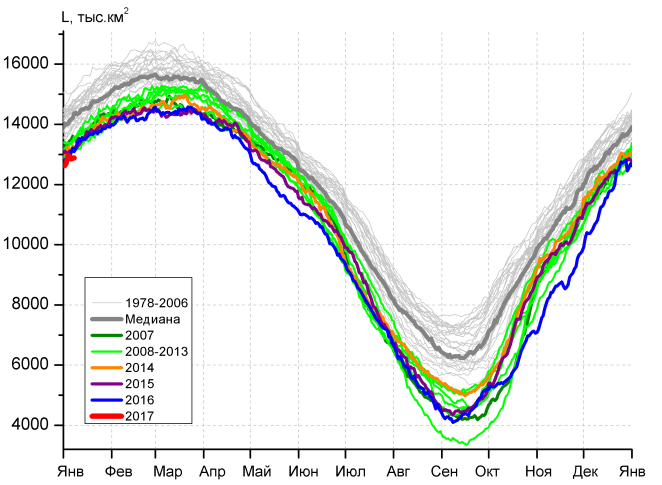 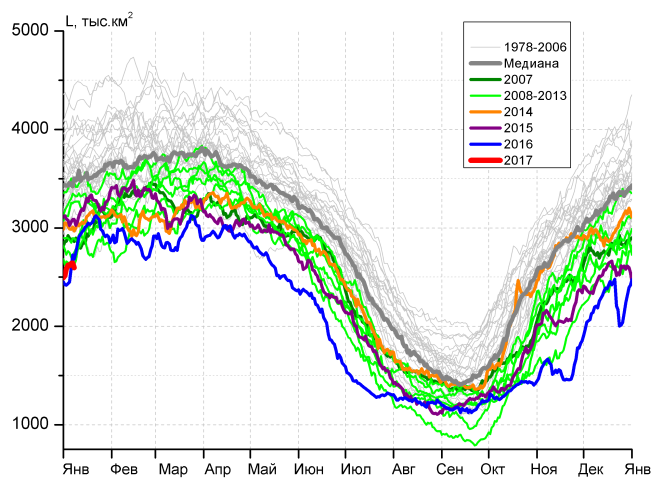 а)б)б)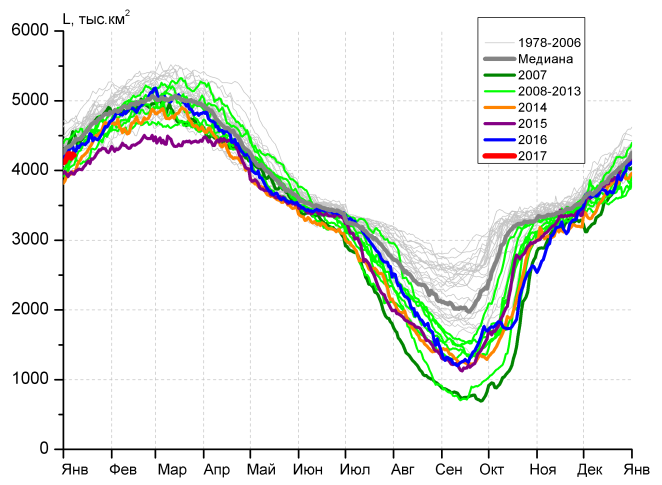 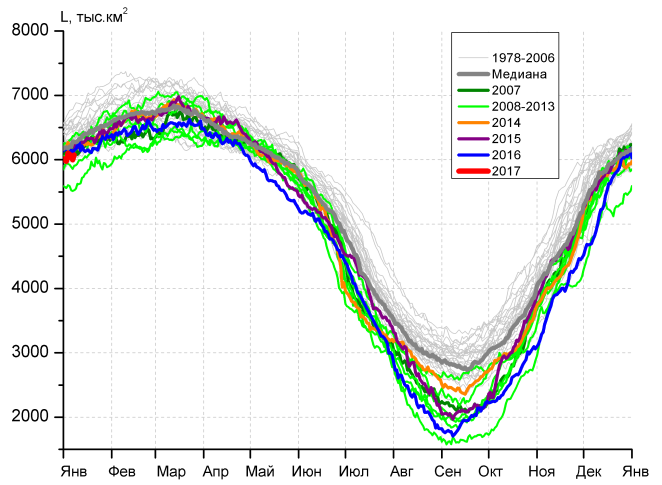 в)г)г)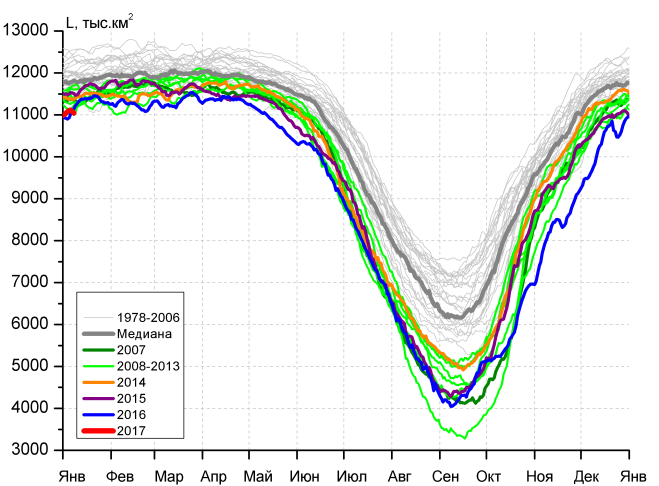 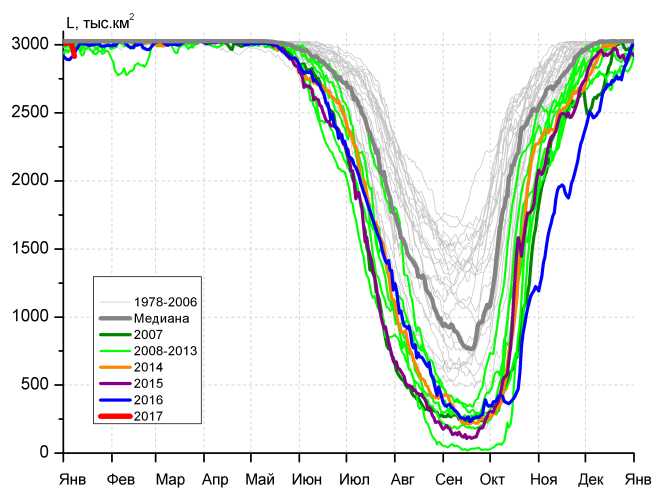 д)д)е)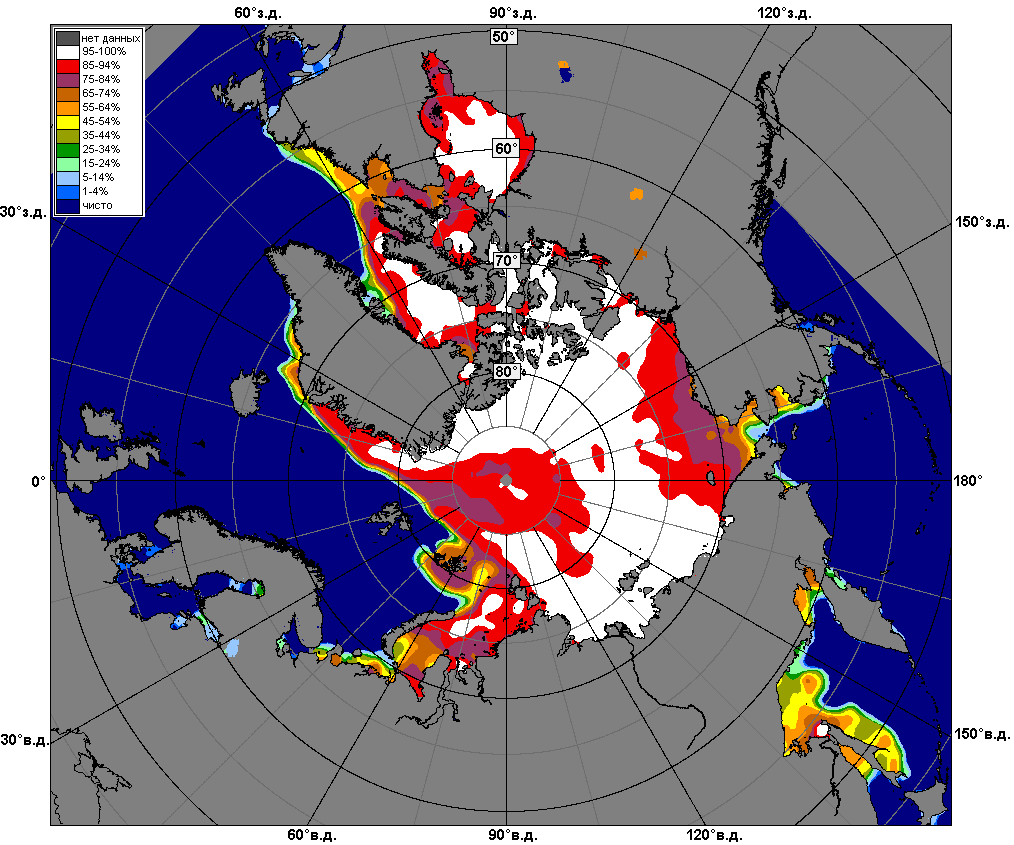 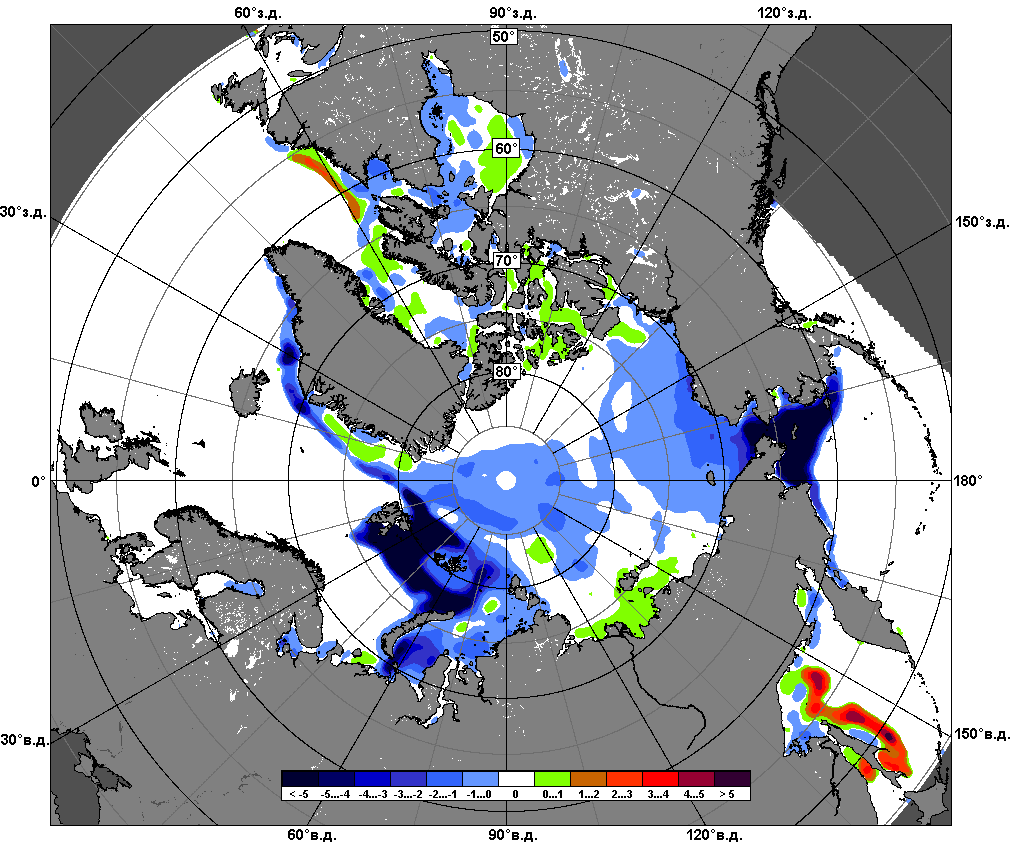 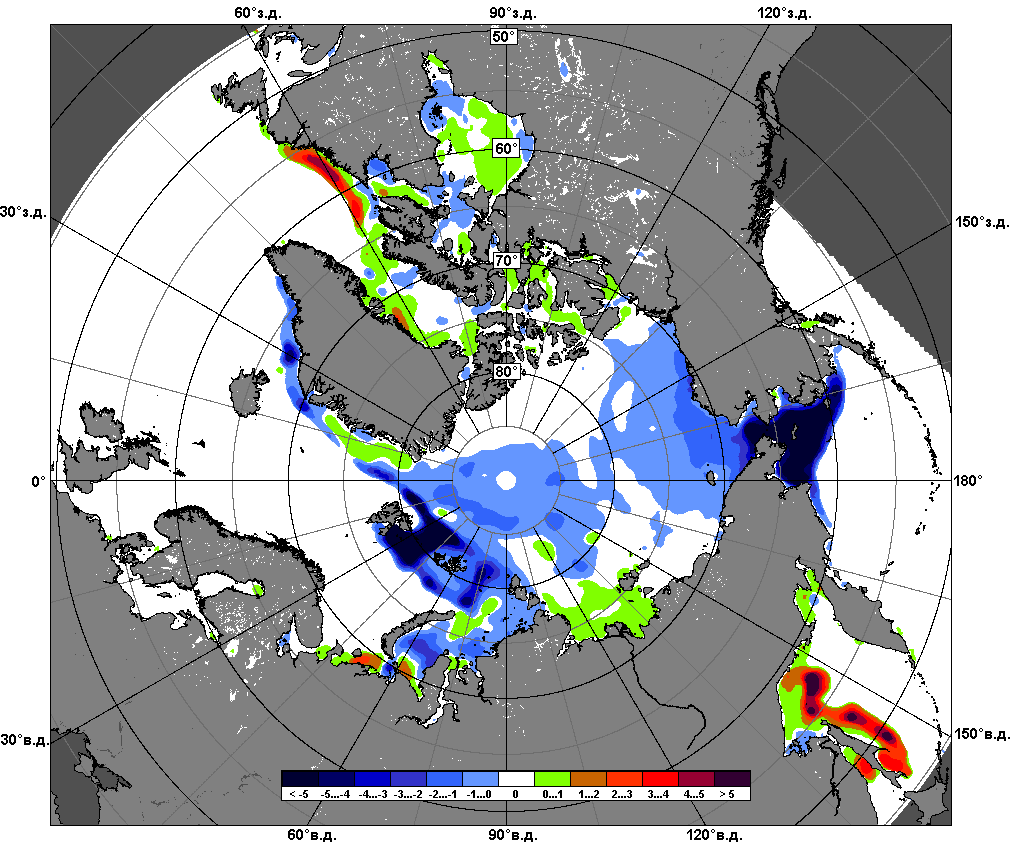 02.01 – 08.01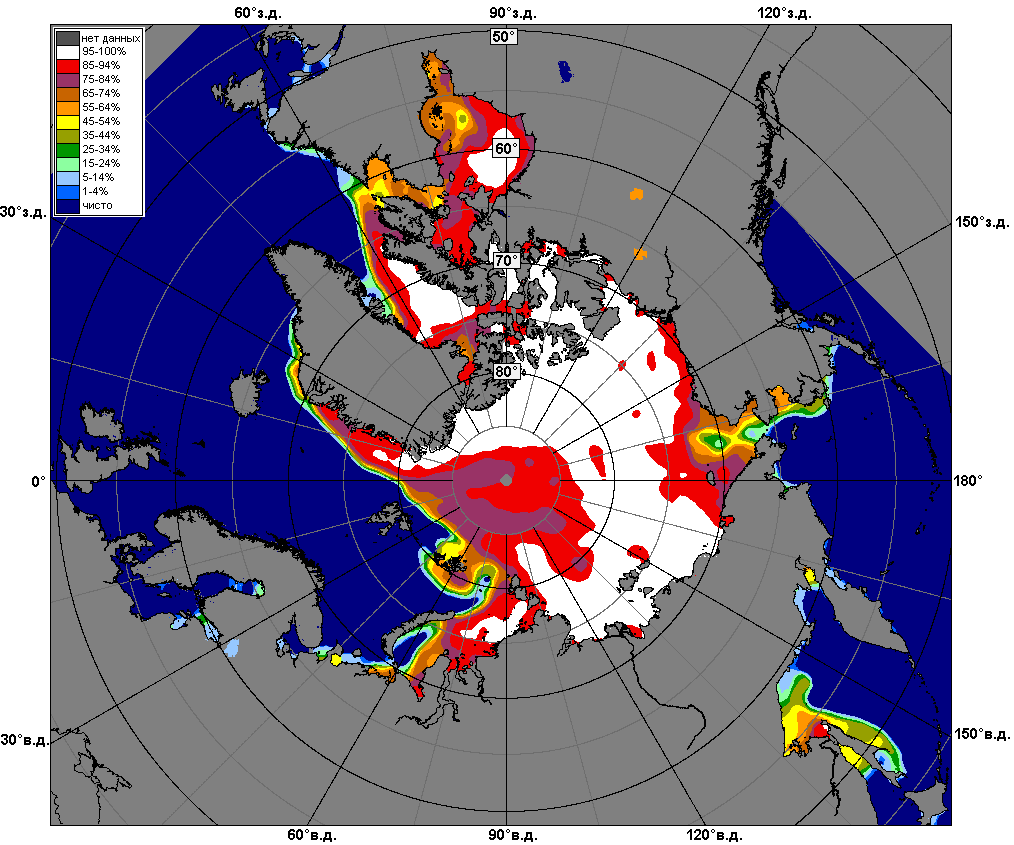 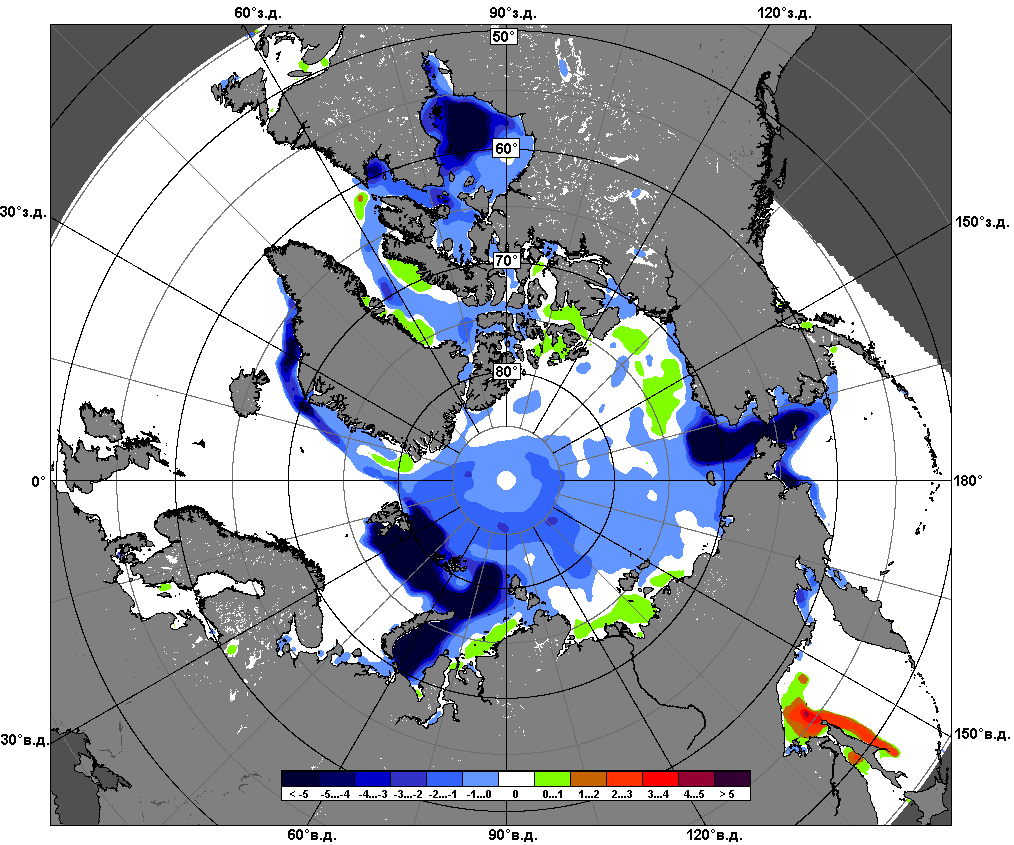 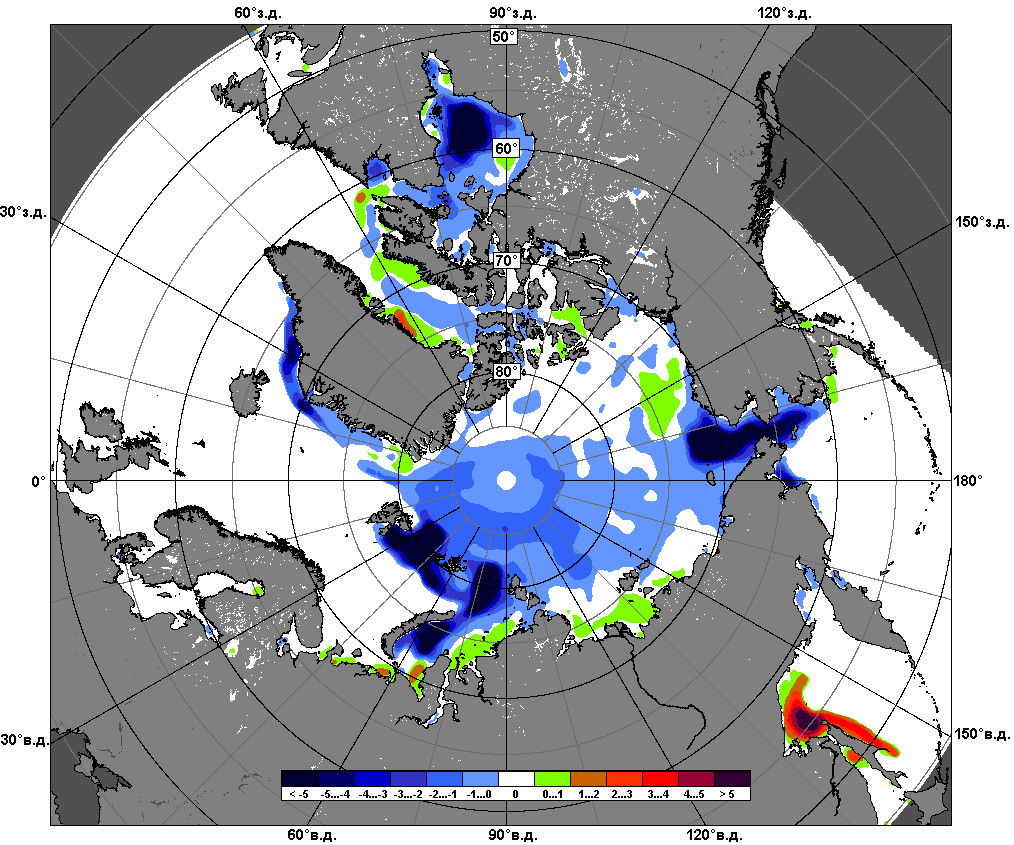 09.12 – 08.01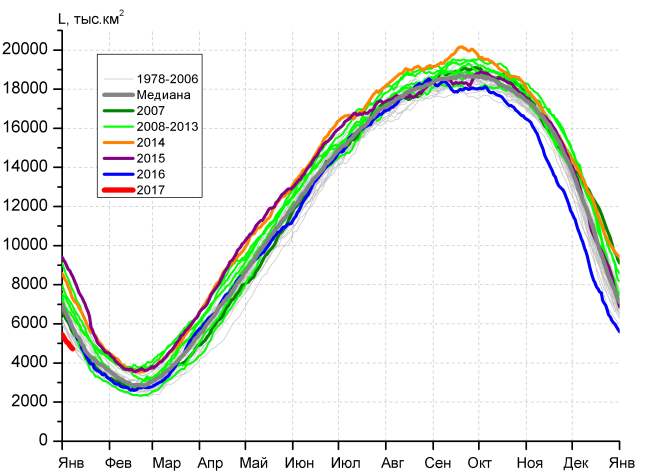 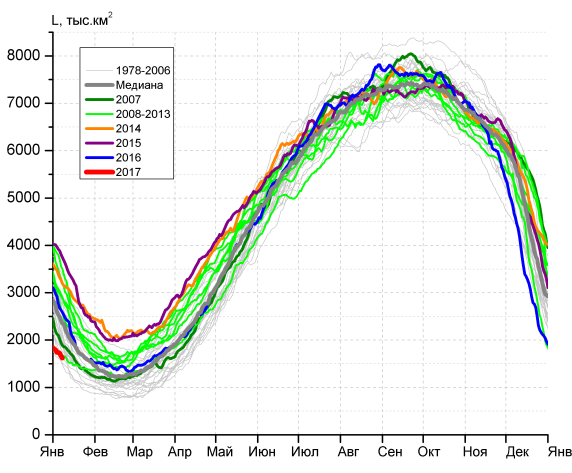 а)б)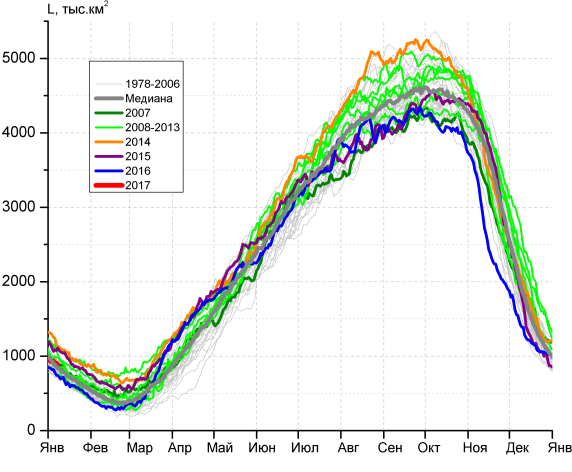 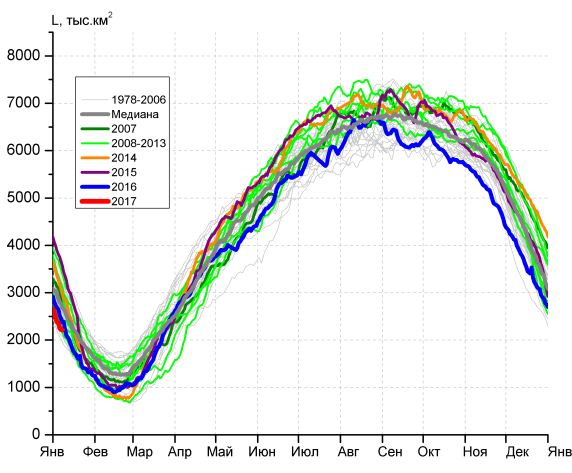 в)г)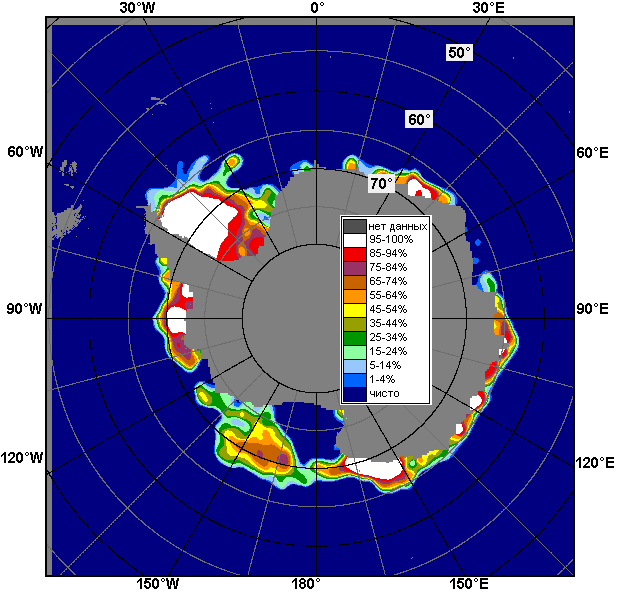 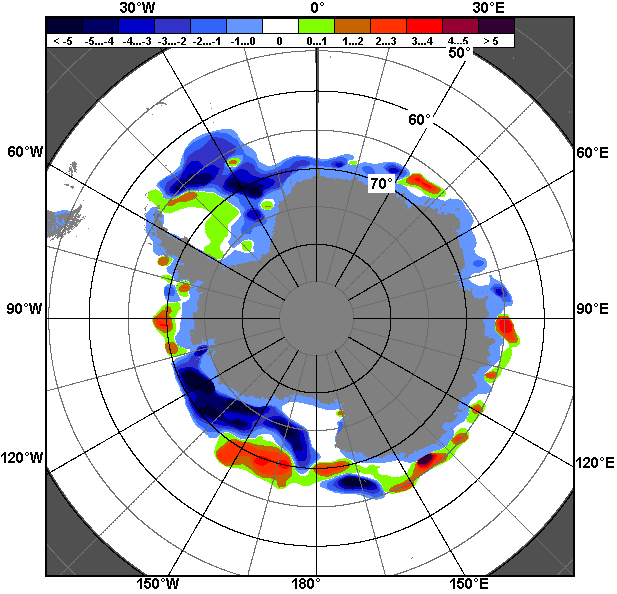 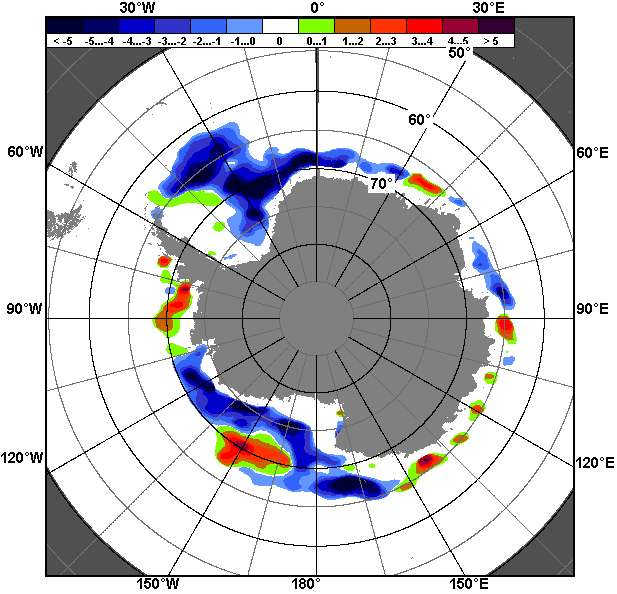 02.01 – 08.0102.01 – 08.0102.01 – 08.01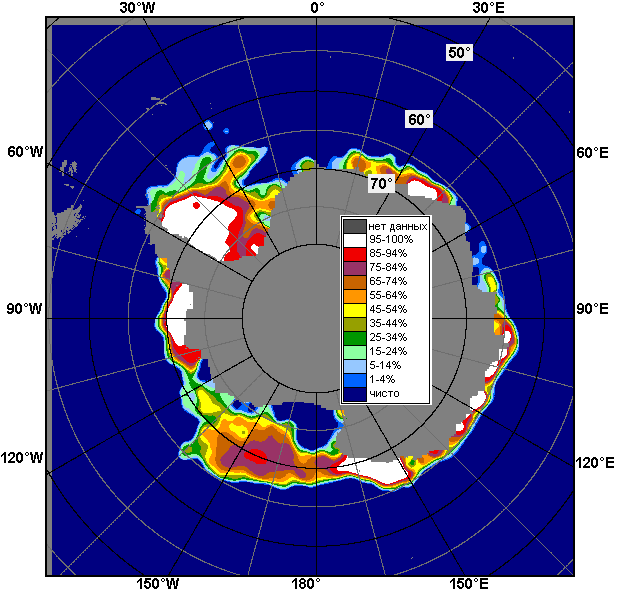 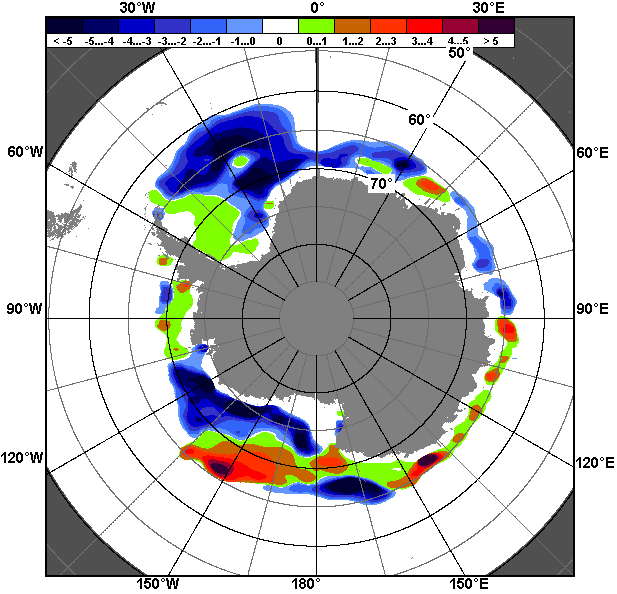 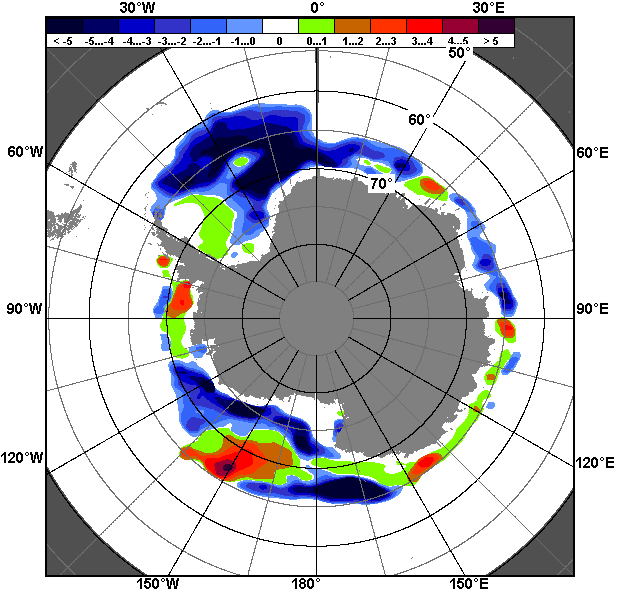 09.12 – 08.0109.12 – 08.0109.12 – 08.01РегионЮжный ОкеанАтлантический секторИндоокеанский сектор Тихоокеанский секторРазность-940.5-335.3-104.4-500.8тыс.кв.км/сут.-134.4-47.9-14.9-71.5МесяцS, тыс. км2Аномалии, тыс км2/%Аномалии, тыс км2/%Аномалии, тыс км2/%Аномалии, тыс км2/%Аномалии, тыс км2/%Аномалии, тыс км2/%Аномалии, тыс км2/%МесяцS, тыс. км22012 г2013 г2014 г2015 г2016 г2007-2017гг1978-2017гг09.12-08.016888.5-2644.9-2061.9-3355.5-3737.0-1944.5-2414.0-1926.209.12-08.016888.5-27.7-23.0-32.8-35.2-22.0-25.9-21.902-08.015002.9-2026.8-1648.0-2883.4-3835.1-1199.6-1896.6-1408.402-08.015002.9-28.8-24.8-36.6-43.4-19.3-27.5-22.0МесяцS, тыс. км2Аномалии, тыс км2/%Аномалии, тыс км2/%Аномалии, тыс км2/%Аномалии, тыс км2/%Аномалии, тыс км2/%Аномалии, тыс км2/%Аномалии, тыс км2/%МесяцS, тыс. км22012 г2013 г2014 г2015 г2016 г2007-2017гг1978-2017гг09.12-08.012679.3-2087.2-1485.0-1638.6-1912.0-1363.8-1373.2-1121.109.12-08.012679.3-43.8-35.7-37.9-41.6-33.7-33.9-29.502-08.011727.7-2020.4-1355.0-1658.9-2180.7-1073.8-1177.5-859.002-08.011727.7-53.9-44.0-49.0-55.8-38.3-40.5-33.2МесяцS, тыс. км2Аномалии, тыс км2/%Аномалии, тыс км2/%Аномалии, тыс км2/%Аномалии, тыс км2/%Аномалии, тыс км2/%Аномалии, тыс км2/%Аномалии, тыс км2/%МесяцS, тыс. км22012 г2013 г2014 г2015 г2016 г2007-2017гг1978-2017гг09.12-08.011094.0-250.3-198.9-579.4-336.1-19.8-293.4-204.009.12-08.011094.0-18.6-15.4-34.6-23.5-1.8-21.1-15.702-08.01919.027.2-69.3-320.9-189.4122.1-82.9-3.102-08.01919.03.1-7.0-25.9-17.115.3-8.3-0.3МесяцS, тыс. км2Аномалии, тыс км2/%Аномалии, тыс км2/%Аномалии, тыс км2/%Аномалии, тыс км2/%Аномалии, тыс км2/%Аномалии, тыс км2/%Аномалии, тыс км2/%МесяцS, тыс. км22012 г2013 г2014 г2015 г2016 г2007-2017гг1978-2017гг09.12-08.013115.2-307.4-378.0-1137.5-1488.9-560.9-747.4-601.109.12-08.013115.2-9.0-10.8-26.7-32.3-15.3-19.4-16.202-08.012356.2-33.6-223.8-903.7-1465.1-247.9-636.2-546.402-08.012356.2-1.4-8.7-27.7-38.3-9.5-21.3-18.8МесяцМинимальное знач.Максимальное знач.Среднее знач.Медиана02-08.014715.708.01.20179267.802.01.20156411.36325.7МесяцМинимальное знач.Максимальное знач.Среднее знач.Медиана02-08.011493.408.01.19814018.202.01.20152586.62554.1МесяцМинимальное знач.Максимальное знач.Среднее знач.Медиана02-08.01696.008.01.19831314.702.01.2014922.1898.7МесяцМинимальное знач.Максимальное знач.Среднее знач.Медиана02-08.011959.208.01.19924072.902.01.20152902.62879.9РегионS, тыс. км2Аномалии, тыс км2/%Аномалии, тыс км2/%Аномалии, тыс км2/%Аномалии, тыс км2/%Аномалии, тыс км2/%Аномалии, тыс км2/%Аномалии, тыс км2/%1978-2017гг1978-2017гг1978-2017гг1978-2017ггРегионS, тыс. км22012 г2013 г2014 г2015 г2016 г2007-2017гг1978-2017ггМинимум датаМаксимум датаСреднееМедианаСев. полярная область12839.4-569.5-198.1-327.9-268.6-129.8-368.0-1121.512628.102.01.201715134.808.01.198213960.914027.3Сев. полярная область12839.4-4.2-1.5-2.5-2.0-1.0-2.8-8.012628.102.01.201715134.808.01.198213960.914027.3Сектор 45°W-95°E2602.3-140.2-33.5-407.1-475.969.0-332.6-809.62418.003.01.20164454.908.01.19823411.93417.1Сектор 45°W-95°E2602.3-5.1-1.3-13.5-15.52.7-11.3-23.72418.003.01.20164454.908.01.19823411.93417.1Гренландское море550.3-16.9-103.1-95.4-85.9-25.3-87.8-196.3528.502.01.20161083.908.01.1982746.6710.5Гренландское море550.3-3.0-15.8-14.8-13.5-4.4-13.8-26.3528.502.01.20161083.908.01.1982746.6710.5Баренцево море244.4-97.839.0-205.8-237.435.8-154.3-397.6158.904.01.20161081.306.01.1982642.1656.3Баренцево море244.4-28.619.0-45.7-49.317.2-38.7-61.9158.904.01.20161081.306.01.1982642.1656.3Карское море818.639.338.6-20.6-20.699.38.8-10.9704.804.01.2016839.202.01.1979829.5839.2Карское море818.65.05.0-2.5-2.513.81.1-1.3704.804.01.2016839.202.01.1979829.5839.2Сектор 95°E-170°W4198.9-274.8-122.4261.9245.7-80.58.9-118.33848.002.01.20144744.307.01.19954317.24340.3Сектор 95°E-170°W4198.9-6.1-2.86.76.2-1.90.2-2.73848.002.01.20144744.307.01.19954317.24340.3Море Лаптевых674.30.00.00.00.00.00.00.0673.603.01.1994674.302.01.1979674.3674.3Море Лаптевых674.30.00.00.00.00.00.00.0673.603.01.1994674.302.01.1979674.3674.3Восточно-Сибирское море915.10.00.00.00.00.00.00.0915.102.01.1979915.102.01.1979915.1915.1Восточно-Сибирское море915.10.00.00.00.00.00.00.0915.102.01.1979915.102.01.1979915.1915.1Чукотское море585.9-11.4-11.4-11.3-11.4-11.4-10.3-11.1579.608.01.2017597.302.01.1979597.0597.3Чукотское море585.9-1.9-1.9-1.9-1.9-1.9-1.7-1.9579.608.01.2017597.302.01.1979597.0597.3Берингово море142.6-596.5-516.5-281.6-62.5-297.6-360.6-371.8134.906.01.2017961.108.01.2000514.4529.5Берингово море142.6-80.7-78.4-66.4-30.5-67.6-71.7-72.3134.906.01.2017961.108.01.2000514.4529.5Сектор 170°W-45°W6038.2-154.4-42.1-182.6-38.3-118.3-44.3-193.55512.507.01.20116832.408.01.19836231.76200.7Сектор 170°W-45°W6038.2-2.5-0.7-2.9-0.6-1.9-0.7-3.15512.507.01.20116832.408.01.19836231.76200.7Море Бофорта486.60.00.00.00.00.00.00.0486.602.01.1979486.602.01.1979486.6486.6Море Бофорта486.60.00.00.00.00.00.00.0486.602.01.1979486.602.01.1979486.6486.6Гудзонов залив837.1-1.9-0.3-1.9-1.90.08.12.7718.307.01.2011839.002.01.1979834.4839.0Гудзонов залив837.1-0.20.0-0.2-0.20.01.00.3718.307.01.2011839.002.01.1979834.4839.0Море Лабрадор165.697.9123.3-49.9-8.2-14.759.810.72.607.01.2011386.608.01.1993154.9147.6Море Лабрадор165.6144.7291.0-23.1-4.7-8.156.56.92.607.01.2011386.608.01.1993154.9147.6Дейвисов пролив391.8-52.226.545.610.2-60.624.8-16.8186.508.01.2011698.308.01.1983408.6394.2Дейвисов пролив391.8-11.87.313.22.7-13.46.8-4.1186.508.01.2011698.308.01.1983408.6394.2Канадский архипелаг1190.13.80.00.10.00.014.84.21022.207.01.20111190.102.01.19791185.91190.1Канадский архипелаг1190.10.30.00.00.00.01.30.41022.207.01.20111190.102.01.19791185.91190.1РегионS, тыс. км2Аномалии, тыс км2/%Аномалии, тыс км2/%Аномалии, тыс км2/%Аномалии, тыс км2/%Аномалии, тыс км2/%Аномалии, тыс км2/%Аномалии, тыс км2/%1978-2017гг1978-2017гг1978-2017гг1978-2017ггРегионS, тыс. км22012 г2013 г2014 г2015 г2016 г2007-2017гг1978-2017ггМинимум датаМаксимум датаСреднееМедианаСев. полярная область12029.0-675.8-407.2-554.7-700.6-495.3-550.4-1297.810735.309.12.201615134.808.01.198213326.813372.8Сев. полярная область12029.0-5.3-3.3-4.4-5.5-4.0-4.4-9.710735.309.12.201615134.808.01.198213326.813372.8Сектор 45°W-95°E2362.4-297.5-230.3-566.7-654.1-194.7-453.1-910.22001.924.12.20164454.908.01.19823272.53287.5Сектор 45°W-95°E2362.4-11.2-8.9-19.3-21.7-7.6-16.1-27.82001.924.12.20164454.908.01.19823272.53287.5Гренландское море522.7-89.3-127.4-121.4-95.7-43.2-95.3-198.5490.310.12.20161083.908.01.1982721.2676.7Гренландское море522.7-14.6-19.6-18.8-15.5-7.6-15.4-27.5490.310.12.20161083.908.01.1982721.2676.7Баренцево море185.1-137.7-56.9-204.5-294.0-42.5-175.6-407.171.225.12.20161081.306.01.1982592.2620.1Баренцево море185.1-42.6-23.5-52.5-61.4-18.7-48.7-68.771.225.12.20161081.306.01.1982592.2620.1Карское море699.642.248.3-124.6-130.5-39.1-68.9-114.3478.217.12.2012839.209.12.1978814.0839.2Карское море699.66.47.4-15.1-15.7-5.3-9.0-14.0478.217.12.2012839.209.12.1978814.0839.2Сектор 95°E-170°W3907.9-255.0-7.9226.498.1-88.25.1-134.53319.209.12.20074744.307.01.19954042.44028.3Сектор 95°E-170°W3907.9-6.1-0.26.22.6-2.20.1-3.33319.209.12.20074744.307.01.19954042.44028.3Море Лаптевых674.30.00.00.00.00.00.00.0673.009.12.1991674.309.12.1978674.3674.3Море Лаптевых674.30.00.00.00.00.00.00.0673.009.12.1991674.309.12.1978674.3674.3Восточно-Сибирское море915.10.00.00.00.00.00.10.0893.213.12.2007915.109.12.1978915.1915.1Восточно-Сибирское море915.10.00.00.00.00.00.00.0893.213.12.2007915.109.12.1978915.1915.1Чукотское море524.1-73.2-73.2-55.1-62.5-73.2-57.2-68.4299.509.12.2007597.309.12.1978592.5597.3Чукотское море524.1-12.2-12.2-9.5-10.7-12.2-9.8-11.5299.509.12.2007597.309.12.1978592.5597.3Берингово море167.8-345.8-352.4-110.0-45.7-217.7-196.1-247.453.712.12.2007961.108.01.2000415.1412.2Берингово море167.8-67.3-67.7-39.6-21.4-56.5-53.9-59.653.712.12.2007961.108.01.2000415.1412.2Сектор 170°W-45°W5758.7-123.3-169.1-214.4-146.3-212.4-102.6-253.24897.009.12.20166832.408.01.19836011.96032.3Сектор 170°W-45°W5758.7-2.1-2.9-3.6-2.5-3.6-1.8-4.24897.009.12.20166832.408.01.19836011.96032.3Море Бофорта486.60.00.00.00.00.00.00.0485.912.12.1992486.609.12.1978486.6486.6Море Бофорта486.60.00.00.00.00.00.00.0485.912.12.1992486.609.12.1978486.6486.6Гудзонов залив719.5-82.5-83.3-108.3-118.1-26.0-61.3-79.6237.609.12.2016839.009.12.1978799.1839.0Гудзонов залив719.5-10.3-10.4-13.1-14.1-3.5-7.9-10.0237.609.12.2016839.009.12.1978799.1839.0Море Лабрадор74.634.652.9-36.0-9.6-25.917.1-15.00.511.12.2010386.608.01.199389.564.2Море Лабрадор74.686.7243.4-32.6-11.4-25.829.8-16.70.511.12.2010386.608.01.199389.564.2Дейвисов пролив352.1-7.439.213.315.0-68.423.2-10.9109.309.12.2010698.308.01.1983363.0345.8Дейвисов пролив352.1-2.012.53.94.5-16.37.1-3.0109.309.12.2010698.308.01.1983363.0345.8Канадский архипелаг1168.646.5-9.7-15.9-15.0-21.313.5-4.8965.209.12.20101190.109.12.19781173.51190.1Канадский архипелаг1168.64.1-0.8-1.3-1.3-1.81.2-0.4965.209.12.20101190.109.12.19781173.51190.1РегионS, тыс. км2Аномалии, тыс км2/%Аномалии, тыс км2/%Аномалии, тыс км2/%Аномалии, тыс км2/%Аномалии, тыс км2/%Аномалии, тыс км2/%Аномалии, тыс км2/%1978-2017гг1978-2017гг1978-2017гг1978-2017ггРегионS, тыс. км22012 г2013 г2014 г2015 г2016 г2007-2017гг1978-2017ггМинимум датаМаксимум датаСреднееМедианаЮжный Океан5002.9-2026.8-1648.0-2883.4-3835.1-1199.6-1896.6-1408.44715.708.01.20179267.802.01.20156411.36325.7Южный Океан5002.9-28.8-24.8-36.6-43.4-19.3-27.5-22.04715.708.01.20179267.802.01.20156411.36325.7Атлантический сектор1727.7-2020.4-1355.0-1658.9-2180.7-1073.8-1177.5-859.01493.408.01.19814018.202.01.20152586.62554.1Атлантический сектор1727.7-53.9-44.0-49.0-55.8-38.3-40.5-33.21493.408.01.19814018.202.01.20152586.62554.1Западная часть моря Уэдделла1412.7-491.4-766.7-663.0-686.8-406.4-367.3-273.01011.007.01.20022221.703.01.20131685.81717.6Западная часть моря Уэдделла1412.7-25.8-35.2-31.9-32.7-22.3-20.6-16.21011.007.01.20022221.703.01.20131685.81717.6Восточная часть моря Уэдделла314.9-1529.1-588.3-995.9-1494.0-667.4-810.2-586.0175.308.01.19892049.202.01.2012900.9864.5Восточная часть моря Уэдделла314.9-82.9-65.1-76.0-82.6-67.9-72.0-65.0175.308.01.19892049.202.01.2012900.9864.5Индоокеанский сектор919.027.2-69.3-320.9-189.4122.1-82.9-3.1696.008.01.19831314.702.01.2014922.1898.7Индоокеанский сектор919.03.1-7.0-25.9-17.115.3-8.3-0.3696.008.01.19831314.702.01.2014922.1898.7Море Космонавтов201.6-16.847.910.8-1.1102.8-13.1-6.462.307.01.1998460.502.01.2011208.1202.6Море Космонавтов201.6-7.731.15.6-0.5103.9-6.1-3.162.307.01.1998460.502.01.2011208.1202.6Море Содружества116.9-97.2-2.8-273.8-188.8-105.5-132.8-90.156.307.01.1994428.502.01.2014207.0192.8Море Содружества116.9-45.4-2.4-70.1-61.8-47.5-53.2-43.556.307.01.1994428.502.01.2014207.0192.8Море Моусона600.5141.3-114.3-57.90.6124.963.093.5333.508.01.2007735.402.01.2013507.0497.3Море Моусона600.530.8-16.0-8.80.126.311.718.4333.508.01.2007735.402.01.2013507.0497.3Тихоокеанский сектор2356.2-33.6-223.8-903.7-1465.1-247.9-636.2-546.41959.208.01.19924072.902.01.20152902.62879.9Тихоокеанский сектор2356.2-1.4-8.7-27.7-38.3-9.5-21.3-18.81959.208.01.19924072.902.01.20152902.62879.9Море Росса1894.5-35.4-332.7-745.2-1607.6-173.1-707.4-582.21481.108.01.19803695.902.01.20152476.72437.9Море Росса1894.5-1.8-14.9-28.2-45.9-8.4-27.2-23.51481.108.01.19803695.902.01.20152476.72437.9Море Беллинсгаузена461.71.7109.0-158.5142.6-74.871.135.8197.808.01.2010728.202.01.1987425.9424.1Море Беллинсгаузена461.70.430.9-25.644.7-13.918.28.4197.808.01.2010728.202.01.1987425.9424.1РегионS, тыс. км2Аномалии, тыс км2/%Аномалии, тыс км2/%Аномалии, тыс км2/%Аномалии, тыс км2/%Аномалии, тыс км2/%Аномалии, тыс км2/%Аномалии, тыс км2/%1978-2017гг1978-2017гг1978-2017гг1978-2017ггРегионS, тыс. км22012 г2013 г2014 г2015 г2016 г2007-2017гг1978-2017ггМинимум датаМаксимум датаСреднееМедианаЮжный Океан6888.5-2644.9-2061.9-3355.5-3737.0-1944.5-2414.0-1926.24715.708.01.201713355.009.12.20138814.78673.2Южный Океан6888.5-27.7-23.0-32.8-35.2-22.0-25.9-21.94715.708.01.201713355.009.12.20138814.78673.2Атлантический сектор2679.3-2087.2-1485.0-1638.6-1912.0-1363.8-1373.2-1121.11493.408.01.19816392.209.12.20023800.43735.2Атлантический сектор2679.3-43.8-35.7-37.9-41.6-33.7-33.9-29.51493.408.01.19816392.209.12.20023800.43735.2Западная часть моря Уэдделла1671.7-275.9-589.2-480.0-465.1-266.9-242.9-191.01011.007.01.20022322.609.12.19971862.71909.5Западная часть моря Уэдделла1671.7-14.2-26.1-22.3-21.8-13.8-12.7-10.31011.007.01.20022322.609.12.19971862.71909.5Восточная часть моря Уэдделла1007.5-1811.3-895.8-1158.6-1446.9-1096.9-1130.3-930.1175.308.01.19894126.609.12.20021937.61821.9Восточная часть моря Уэдделла1007.5-64.3-47.1-53.5-59.0-52.1-52.9-48.0175.308.01.19894126.609.12.20021937.61821.9Индоокеанский сектор1094.0-250.3-198.9-579.4-336.1-19.8-293.4-204.0696.008.01.19832704.509.12.20101298.01209.0Индоокеанский сектор1094.0-18.6-15.4-34.6-23.5-1.8-21.1-15.7696.008.01.19832704.509.12.20101298.01209.0Море Космонавтов260.9-47.4-14.1-96.7-35.389.2-100.2-87.262.307.01.19981123.109.12.2010348.2297.1Море Космонавтов260.9-15.4-5.1-27.0-11.951.9-27.7-25.162.307.01.19981123.109.12.2010348.2297.1Море Содружества181.5-195.3-50.4-280.4-280.4-124.3-182.7-144.956.307.01.1994820.309.12.1999326.3298.5Море Содружества181.5-51.8-21.7-60.7-60.7-40.6-50.2-44.456.307.01.1994820.309.12.1999326.3298.5Море Моусона651.7-7.6-134.4-202.3-20.515.3-10.528.1333.508.01.20071131.809.12.2013623.6606.2Море Моусона651.7-1.2-17.1-23.7-3.02.4-1.64.5333.508.01.20071131.809.12.2013623.6606.2Тихоокеанский сектор3115.2-307.4-378.0-1137.5-1488.9-560.9-747.4-601.11959.208.01.19925620.409.12.19983716.33718.3Тихоокеанский сектор3115.2-9.0-10.8-26.7-32.3-15.3-19.4-16.21959.208.01.19925620.409.12.19983716.33718.3Море Росса2655.7-270.9-291.8-865.2-1480.1-388.0-715.3-549.71481.108.01.19805069.209.12.19983205.43210.7Море Росса2655.7-9.3-9.9-24.6-35.8-12.7-21.2-17.11481.108.01.19805069.209.12.19983205.43210.7Море Беллинсгаузена459.4-36.5-86.2-272.3-8.8-172.9-32.1-51.4197.808.01.20101049.409.12.1986510.8494.5Море Беллинсгаузена459.4-7.4-15.8-37.2-1.9-27.3-6.5-10.1197.808.01.20101049.409.12.1986510.8494.5РегионСев. полярная областьСектор 45°W-95°EГренландское мореБаренцево мореРазность442.9312.528.4103.2тыс.кв.км/сут.63.344.64.114.7РегионКарское мореСектор 95°E-170°WМоре ЛаптевыхВосточно-Сибирское мореРазность74.2162.40.00.0тыс.кв.км/сут.10.623.20.00.0РегионЧукотское мореБерингово мореСектор 170°W-45°WМоре БофортаРазность-10.7-84.4-31.90.0тыс.кв.км/сут.-1.5-12.1-4.60.0РегионГудзонов заливМоре ЛабрадорДейвисов проливКанадский архипелагРазность0.051.7-12.50.0тыс.кв.км/сут.0.07.4-1.80.0РегионЮжный ОкеанАтлантический секторЗападная часть моря УэдделлаВосточная часть моря УэдделлаРазность-940.5-335.3-124.8-210.5тыс.кв.км/сут.-134.4-47.9-17.8-30.1РегионИндоокеанский секторМоре КосмонавтовМоре СодружестваМоре МоусонаРазность-104.4-44.8-35.7-23.9тыс.кв.км/сут.-14.9-6.4-5.1-3.4РегионТихоокеанский секторМоре РоссаМоре БеллинсгаузенаРазность-500.8-497.2-3.6тыс.кв.км/сут.-71.5-71.0-0.5